МИНИСТЕРСТВО ТРАНСПОРТА РОССИЙСКОЙ ФЕДЕРАЦИИМИНИСТЕРСТВО ТРАНСПОРТА РОССИЙСКОЙ ФЕДЕРАЦИИМИНИСТЕРСТВО ТРАНСПОРТА РОССИЙСКОЙ ФЕДЕРАЦИИМИНИСТЕРСТВО ТРАНСПОРТА РОССИЙСКОЙ ФЕДЕРАЦИИМИНИСТЕРСТВО ТРАНСПОРТА РОССИЙСКОЙ ФЕДЕРАЦИИМИНИСТЕРСТВО ТРАНСПОРТА РОССИЙСКОЙ ФЕДЕРАЦИИМИНИСТЕРСТВО ТРАНСПОРТА РОССИЙСКОЙ ФЕДЕРАЦИИМИНИСТЕРСТВО ТРАНСПОРТА РОССИЙСКОЙ ФЕДЕРАЦИИМИНИСТЕРСТВО ТРАНСПОРТА РОССИЙСКОЙ ФЕДЕРАЦИИМИНИСТЕРСТВО ТРАНСПОРТА РОССИЙСКОЙ ФЕДЕРАЦИИМИНИСТЕРСТВО ТРАНСПОРТА РОССИЙСКОЙ ФЕДЕРАЦИИМИНИСТЕРСТВО ТРАНСПОРТА РОССИЙСКОЙ ФЕДЕРАЦИИМИНИСТЕРСТВО ТРАНСПОРТА РОССИЙСКОЙ ФЕДЕРАЦИИФедеральное агентство железнодорожного транспортаФедеральное агентство железнодорожного транспортаФедеральное агентство железнодорожного транспортаФедеральное агентство железнодорожного транспортаФедеральное агентство железнодорожного транспортаФедеральное агентство железнодорожного транспортаФедеральное агентство железнодорожного транспортаФедеральное агентство железнодорожного транспортаФедеральное агентство железнодорожного транспортаФедеральное агентство железнодорожного транспортаФедеральное агентство железнодорожного транспортаФедеральное агентство железнодорожного транспортаФедеральное агентство железнодорожного транспортаФедеральное государственное бюджетное образовательное учреждениевысшего образования"Дальневосточный государственный университет путей сообщения"(ДВГУПС)Федеральное государственное бюджетное образовательное учреждениевысшего образования"Дальневосточный государственный университет путей сообщения"(ДВГУПС)Федеральное государственное бюджетное образовательное учреждениевысшего образования"Дальневосточный государственный университет путей сообщения"(ДВГУПС)Федеральное государственное бюджетное образовательное учреждениевысшего образования"Дальневосточный государственный университет путей сообщения"(ДВГУПС)Федеральное государственное бюджетное образовательное учреждениевысшего образования"Дальневосточный государственный университет путей сообщения"(ДВГУПС)Федеральное государственное бюджетное образовательное учреждениевысшего образования"Дальневосточный государственный университет путей сообщения"(ДВГУПС)Федеральное государственное бюджетное образовательное учреждениевысшего образования"Дальневосточный государственный университет путей сообщения"(ДВГУПС)Федеральное государственное бюджетное образовательное учреждениевысшего образования"Дальневосточный государственный университет путей сообщения"(ДВГУПС)Федеральное государственное бюджетное образовательное учреждениевысшего образования"Дальневосточный государственный университет путей сообщения"(ДВГУПС)Федеральное государственное бюджетное образовательное учреждениевысшего образования"Дальневосточный государственный университет путей сообщения"(ДВГУПС)Федеральное государственное бюджетное образовательное учреждениевысшего образования"Дальневосточный государственный университет путей сообщения"(ДВГУПС)Федеральное государственное бюджетное образовательное учреждениевысшего образования"Дальневосточный государственный университет путей сообщения"(ДВГУПС)Федеральное государственное бюджетное образовательное учреждениевысшего образования"Дальневосточный государственный университет путей сообщения"(ДВГУПС)Федеральное государственное бюджетное образовательное учреждениевысшего образования"Дальневосточный государственный университет путей сообщения"(ДВГУПС)Федеральное государственное бюджетное образовательное учреждениевысшего образования"Дальневосточный государственный университет путей сообщения"(ДВГУПС)Федеральное государственное бюджетное образовательное учреждениевысшего образования"Дальневосточный государственный университет путей сообщения"(ДВГУПС)Федеральное государственное бюджетное образовательное учреждениевысшего образования"Дальневосточный государственный университет путей сообщения"(ДВГУПС)Федеральное государственное бюджетное образовательное учреждениевысшего образования"Дальневосточный государственный университет путей сообщения"(ДВГУПС)Федеральное государственное бюджетное образовательное учреждениевысшего образования"Дальневосточный государственный университет путей сообщения"(ДВГУПС)Федеральное государственное бюджетное образовательное учреждениевысшего образования"Дальневосточный государственный университет путей сообщения"(ДВГУПС)Федеральное государственное бюджетное образовательное учреждениевысшего образования"Дальневосточный государственный университет путей сообщения"(ДВГУПС)Федеральное государственное бюджетное образовательное учреждениевысшего образования"Дальневосточный государственный университет путей сообщения"(ДВГУПС)Федеральное государственное бюджетное образовательное учреждениевысшего образования"Дальневосточный государственный университет путей сообщения"(ДВГУПС)Федеральное государственное бюджетное образовательное учреждениевысшего образования"Дальневосточный государственный университет путей сообщения"(ДВГУПС)Байкало-Амурский институт железнодорожного транспорта - филиал федерального государственного бюджетного образовательного учреждения высшего образования «Дальневосточный государственный университет путей сообщения» в г. ТындеБайкало-Амурский институт железнодорожного транспорта - филиал федерального государственного бюджетного образовательного учреждения высшего образования «Дальневосточный государственный университет путей сообщения» в г. ТындеБайкало-Амурский институт железнодорожного транспорта - филиал федерального государственного бюджетного образовательного учреждения высшего образования «Дальневосточный государственный университет путей сообщения» в г. ТындеБайкало-Амурский институт железнодорожного транспорта - филиал федерального государственного бюджетного образовательного учреждения высшего образования «Дальневосточный государственный университет путей сообщения» в г. ТындеБайкало-Амурский институт железнодорожного транспорта - филиал федерального государственного бюджетного образовательного учреждения высшего образования «Дальневосточный государственный университет путей сообщения» в г. ТындеБайкало-Амурский институт железнодорожного транспорта - филиал федерального государственного бюджетного образовательного учреждения высшего образования «Дальневосточный государственный университет путей сообщения» в г. ТындеБайкало-Амурский институт железнодорожного транспорта - филиал федерального государственного бюджетного образовательного учреждения высшего образования «Дальневосточный государственный университет путей сообщения» в г. ТындеБайкало-Амурский институт железнодорожного транспорта - филиал федерального государственного бюджетного образовательного учреждения высшего образования «Дальневосточный государственный университет путей сообщения» в г. ТындеБайкало-Амурский институт железнодорожного транспорта - филиал федерального государственного бюджетного образовательного учреждения высшего образования «Дальневосточный государственный университет путей сообщения» в г. ТындеБайкало-Амурский институт железнодорожного транспорта - филиал федерального государственного бюджетного образовательного учреждения высшего образования «Дальневосточный государственный университет путей сообщения» в г. ТындеБайкало-Амурский институт железнодорожного транспорта - филиал федерального государственного бюджетного образовательного учреждения высшего образования «Дальневосточный государственный университет путей сообщения» в г. ТындеБайкало-Амурский институт железнодорожного транспорта - филиал федерального государственного бюджетного образовательного учреждения высшего образования «Дальневосточный государственный университет путей сообщения» в г. ТындеБайкало-Амурский институт железнодорожного транспорта - филиал федерального государственного бюджетного образовательного учреждения высшего образования «Дальневосточный государственный университет путей сообщения» в г. Тынде(БАмИЖТ - филиал ДВГУПС в г. Тынде)(БАмИЖТ - филиал ДВГУПС в г. Тынде)(БАмИЖТ - филиал ДВГУПС в г. Тынде)(БАмИЖТ - филиал ДВГУПС в г. Тынде)(БАмИЖТ - филиал ДВГУПС в г. Тынде)(БАмИЖТ - филиал ДВГУПС в г. Тынде)(БАмИЖТ - филиал ДВГУПС в г. Тынде)(БАмИЖТ - филиал ДВГУПС в г. Тынде)(БАмИЖТ - филиал ДВГУПС в г. Тынде)(БАмИЖТ - филиал ДВГУПС в г. Тынде)(БАмИЖТ - филиал ДВГУПС в г. Тынде)(БАмИЖТ - филиал ДВГУПС в г. Тынде)(БАмИЖТ - филиал ДВГУПС в г. Тынде)УТВЕРЖДАЮУТВЕРЖДАЮУТВЕРЖДАЮУТВЕРЖДАЮУТВЕРЖДАЮУТВЕРЖДАЮЗам. директора по УРЗам. директора по УРЗам. директора по УРЗам. директора по УРБАмИЖТ - филиала ДВГУПС в г. ТындеБАмИЖТ - филиала ДВГУПС в г. ТындеБАмИЖТ - филиала ДВГУПС в г. ТындеБАмИЖТ - филиала ДВГУПС в г. ТындеБАмИЖТ - филиала ДВГУПС в г. ТындеБАмИЖТ - филиала ДВГУПС в г. Тынде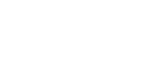 26.04.202326.04.202326.04.2023РАБОЧАЯ ПРОГРАММАРАБОЧАЯ ПРОГРАММАРАБОЧАЯ ПРОГРАММАРАБОЧАЯ ПРОГРАММАРАБОЧАЯ ПРОГРАММАРАБОЧАЯ ПРОГРАММАРАБОЧАЯ ПРОГРАММАРАБОЧАЯ ПРОГРАММАРАБОЧАЯ ПРОГРАММАРАБОЧАЯ ПРОГРАММАРАБОЧАЯ ПРОГРАММАРАБОЧАЯ ПРОГРАММАРАБОЧАЯ ПРОГРАММАдисциплиныдисциплиныВысшая математикаВысшая математикаВысшая математикаВысшая математикаВысшая математикаВысшая математикаВысшая математикаВысшая математикаВысшая математикаВысшая математикаВысшая математикаВысшая математикаВысшая математикаВысшая математикаВысшая математикаВысшая математикаВысшая математикаВысшая математикаВысшая математикаВысшая математикаВысшая математикаВысшая математикадля специальности 23.05.05  Системы обеспечения движения поездовдля специальности 23.05.05  Системы обеспечения движения поездовдля специальности 23.05.05  Системы обеспечения движения поездовдля специальности 23.05.05  Системы обеспечения движения поездовдля специальности 23.05.05  Системы обеспечения движения поездовдля специальности 23.05.05  Системы обеспечения движения поездовдля специальности 23.05.05  Системы обеспечения движения поездовдля специальности 23.05.05  Системы обеспечения движения поездовдля специальности 23.05.05  Системы обеспечения движения поездовдля специальности 23.05.05  Системы обеспечения движения поездовдля специальности 23.05.05  Системы обеспечения движения поездовдля специальности 23.05.05  Системы обеспечения движения поездовдля специальности 23.05.05  Системы обеспечения движения поездовСоставитель(и):Составитель(и):Составитель(и):к.п.н., Доцент, Городилова М.А.к.п.н., Доцент, Городилова М.А.к.п.н., Доцент, Городилова М.А.к.п.н., Доцент, Городилова М.А.к.п.н., Доцент, Городилова М.А.к.п.н., Доцент, Городилова М.А.к.п.н., Доцент, Городилова М.А.к.п.н., Доцент, Городилова М.А.к.п.н., Доцент, Городилова М.А.к.п.н., Доцент, Городилова М.А.к.п.н., Доцент, Городилова М.А.к.п.н., Доцент, Городилова М.А.к.п.н., Доцент, Городилова М.А.к.п.н., Доцент, Городилова М.А.к.п.н., Доцент, Городилова М.А.к.п.н., Доцент, Городилова М.А.к.п.н., Доцент, Городилова М.А.к.п.н., Доцент, Городилова М.А.к.п.н., Доцент, Городилова М.А.к.п.н., Доцент, Городилова М.А.Обсуждена на заседании кафедры:Обсуждена на заседании кафедры:Обсуждена на заседании кафедры:Обсуждена на заседании кафедры:Высшая математикаВысшая математикаВысшая математикаВысшая математикаВысшая математикаВысшая математикаВысшая математикаВысшая математикаПротокол от 26.04.2023г. № 4Протокол от 26.04.2023г. № 4Протокол от 26.04.2023г. № 4Протокол от 26.04.2023г. № 4Протокол от 26.04.2023г. № 4Протокол от 26.04.2023г. № 4Протокол от 26.04.2023г. № 4Протокол от 26.04.2023г. № 4Протокол от 26.04.2023г. № 4Протокол от 26.04.2023г. № 4Протокол от 26.04.2023г. № 4Протокол от 26.04.2023г. № 4Протокол от 26.04.2023г. № 4Обсуждена на заседании методической комиссииОбсуждена на заседании методической комиссииОбсуждена на заседании методической комиссииОбсуждена на заседании методической комиссииОбсуждена на заседании методической комиссииОбсуждена на заседании методической комиссииОбсуждена на заседании методической комиссии по родственным направлениям и специальностям: Протокол от 01.01.1754г. №Обсуждена на заседании методической комиссии по родственным направлениям и специальностям: Протокол от 01.01.1754г. №Обсуждена на заседании методической комиссии по родственным направлениям и специальностям: Протокол от 01.01.1754г. №Обсуждена на заседании методической комиссии по родственным направлениям и специальностям: Протокол от 01.01.1754г. №Обсуждена на заседании методической комиссии по родственным направлениям и специальностям: Протокол от 01.01.1754г. №Обсуждена на заседании методической комиссии по родственным направлениям и специальностям: Протокол от 01.01.1754г. №Обсуждена на заседании методической комиссии по родственным направлениям и специальностям: Протокол от 01.01.1754г. №Обсуждена на заседании методической комиссии по родственным направлениям и специальностям: Протокол от 01.01.1754г. №Обсуждена на заседании методической комиссии по родственным направлениям и специальностям: Протокол от 01.01.1754г. №Обсуждена на заседании методической комиссии по родственным направлениям и специальностям: Протокол от 01.01.1754г. №Обсуждена на заседании методической комиссии по родственным направлениям и специальностям: Протокол от 01.01.1754г. №Обсуждена на заседании методической комиссии по родственным направлениям и специальностям: Протокол от 01.01.1754г. №Обсуждена на заседании методической комиссии по родственным направлениям и специальностям: Протокол от 01.01.1754г. №г. Тында2023 г.г. Тында2023 г.г. Тында2023 г.г. Тында2023 г.г. Тында2023 г.г. Тында2023 г.г. Тында2023 г.г. Тында2023 г.г. Тында2023 г.г. Тында2023 г.г. Тында2023 г.г. Тында2023 г.г. Тында2023 г.стр. 2стр. 2Визирование РПД для исполнения в очередном учебном годуВизирование РПД для исполнения в очередном учебном годуВизирование РПД для исполнения в очередном учебном годуПредседатель МК РНСПредседатель МК РНСПредседатель МК РНС__ __________ 2024 г.__ __________ 2024 г.__ __________ 2024 г.Рабочая программа пересмотрена, обсуждена и одобрена дляисполнения в 2024-2025 учебном году на заседании кафедрыРабочая программа пересмотрена, обсуждена и одобрена дляисполнения в 2024-2025 учебном году на заседании кафедрыРабочая программа пересмотрена, обсуждена и одобрена дляисполнения в 2024-2025 учебном году на заседании кафедрыБАмИЖТБАмИЖТБАмИЖТПротокол от  __ __________ 2024 г.  №  __Зав. кафедрой Гашенко С.А.Протокол от  __ __________ 2024 г.  №  __Зав. кафедрой Гашенко С.А.Визирование РПД для исполнения в очередном учебном годуВизирование РПД для исполнения в очередном учебном годуВизирование РПД для исполнения в очередном учебном годуПредседатель МК РНСПредседатель МК РНСПредседатель МК РНС__ __________ 2025 г.__ __________ 2025 г.__ __________ 2025 г.Рабочая программа пересмотрена, обсуждена и одобрена дляисполнения в 2025-2026 учебном году на заседании кафедрыРабочая программа пересмотрена, обсуждена и одобрена дляисполнения в 2025-2026 учебном году на заседании кафедрыРабочая программа пересмотрена, обсуждена и одобрена дляисполнения в 2025-2026 учебном году на заседании кафедрыБАмИЖТБАмИЖТБАмИЖТПротокол от  __ __________ 2025 г.  №  __Зав. кафедрой Гашенко С.А.Протокол от  __ __________ 2025 г.  №  __Зав. кафедрой Гашенко С.А.Визирование РПД для исполнения в очередном учебном годуВизирование РПД для исполнения в очередном учебном годуВизирование РПД для исполнения в очередном учебном годуПредседатель МК РНСПредседатель МК РНСПредседатель МК РНС__ __________ 2026 г.__ __________ 2026 г.__ __________ 2026 г.Рабочая программа пересмотрена, обсуждена и одобрена дляисполнения в 2026-2027 учебном году на заседании кафедрыРабочая программа пересмотрена, обсуждена и одобрена дляисполнения в 2026-2027 учебном году на заседании кафедрыРабочая программа пересмотрена, обсуждена и одобрена дляисполнения в 2026-2027 учебном году на заседании кафедрыБАмИЖТБАмИЖТБАмИЖТПротокол от  __ __________ 2026 г.  №  __Зав. кафедрой Гашенко С.А.Протокол от  __ __________ 2026 г.  №  __Зав. кафедрой Гашенко С.А.Визирование РПД для исполнения в очередном учебном годуВизирование РПД для исполнения в очередном учебном годуВизирование РПД для исполнения в очередном учебном годуПредседатель МК РНСПредседатель МК РНСПредседатель МК РНС__ __________ 2027 г.__ __________ 2027 г.__ __________ 2027 г.Рабочая программа пересмотрена, обсуждена и одобрена дляисполнения в 2027-2028 учебном году на заседании кафедрыРабочая программа пересмотрена, обсуждена и одобрена дляисполнения в 2027-2028 учебном году на заседании кафедрыРабочая программа пересмотрена, обсуждена и одобрена дляисполнения в 2027-2028 учебном году на заседании кафедрыБАмИЖТБАмИЖТБАмИЖТПротокол от  __ __________ 2027 г.  №  __Зав. кафедрой Гашенко С.А.Протокол от  __ __________ 2027 г.  №  __Зав. кафедрой Гашенко С.А.стр. 3стр. 3стр. 3Рабочая программа дисциплины  Высшая математикаРабочая программа дисциплины  Высшая математикаРабочая программа дисциплины  Высшая математикаРабочая программа дисциплины  Высшая математикаРабочая программа дисциплины  Высшая математикаРабочая программа дисциплины  Высшая математикаРабочая программа дисциплины  Высшая математикаРабочая программа дисциплины  Высшая математикаРабочая программа дисциплины  Высшая математикаРабочая программа дисциплины  Высшая математикаРабочая программа дисциплины  Высшая математикаРабочая программа дисциплины  Высшая математикаРабочая программа дисциплины  Высшая математикаРабочая программа дисциплины  Высшая математикаРабочая программа дисциплины  Высшая математикаРабочая программа дисциплины  Высшая математикаРабочая программа дисциплины  Высшая математикаРабочая программа дисциплины  Высшая математикаРабочая программа дисциплины  Высшая математикаРабочая программа дисциплины  Высшая математикаРабочая программа дисциплины  Высшая математикаРабочая программа дисциплины  Высшая математикаразработана в соответствии с ФГОС, утвержденным приказом Министерства образования и науки Российской Федерации от 27.03.2018 № 217разработана в соответствии с ФГОС, утвержденным приказом Министерства образования и науки Российской Федерации от 27.03.2018 № 217разработана в соответствии с ФГОС, утвержденным приказом Министерства образования и науки Российской Федерации от 27.03.2018 № 217разработана в соответствии с ФГОС, утвержденным приказом Министерства образования и науки Российской Федерации от 27.03.2018 № 217разработана в соответствии с ФГОС, утвержденным приказом Министерства образования и науки Российской Федерации от 27.03.2018 № 217разработана в соответствии с ФГОС, утвержденным приказом Министерства образования и науки Российской Федерации от 27.03.2018 № 217разработана в соответствии с ФГОС, утвержденным приказом Министерства образования и науки Российской Федерации от 27.03.2018 № 217разработана в соответствии с ФГОС, утвержденным приказом Министерства образования и науки Российской Федерации от 27.03.2018 № 217разработана в соответствии с ФГОС, утвержденным приказом Министерства образования и науки Российской Федерации от 27.03.2018 № 217разработана в соответствии с ФГОС, утвержденным приказом Министерства образования и науки Российской Федерации от 27.03.2018 № 217разработана в соответствии с ФГОС, утвержденным приказом Министерства образования и науки Российской Федерации от 27.03.2018 № 217разработана в соответствии с ФГОС, утвержденным приказом Министерства образования и науки Российской Федерации от 27.03.2018 № 217разработана в соответствии с ФГОС, утвержденным приказом Министерства образования и науки Российской Федерации от 27.03.2018 № 217разработана в соответствии с ФГОС, утвержденным приказом Министерства образования и науки Российской Федерации от 27.03.2018 № 217разработана в соответствии с ФГОС, утвержденным приказом Министерства образования и науки Российской Федерации от 27.03.2018 № 217разработана в соответствии с ФГОС, утвержденным приказом Министерства образования и науки Российской Федерации от 27.03.2018 № 217разработана в соответствии с ФГОС, утвержденным приказом Министерства образования и науки Российской Федерации от 27.03.2018 № 217разработана в соответствии с ФГОС, утвержденным приказом Министерства образования и науки Российской Федерации от 27.03.2018 № 217разработана в соответствии с ФГОС, утвержденным приказом Министерства образования и науки Российской Федерации от 27.03.2018 № 217разработана в соответствии с ФГОС, утвержденным приказом Министерства образования и науки Российской Федерации от 27.03.2018 № 217разработана в соответствии с ФГОС, утвержденным приказом Министерства образования и науки Российской Федерации от 27.03.2018 № 217разработана в соответствии с ФГОС, утвержденным приказом Министерства образования и науки Российской Федерации от 27.03.2018 № 217КвалификацияКвалификацияКвалификацияКвалификацияКвалификацияинженер путей сообщенияинженер путей сообщенияинженер путей сообщенияинженер путей сообщенияинженер путей сообщенияинженер путей сообщенияинженер путей сообщенияинженер путей сообщенияинженер путей сообщенияинженер путей сообщенияинженер путей сообщенияинженер путей сообщенияинженер путей сообщенияинженер путей сообщенияинженер путей сообщенияФорма обученияФорма обученияФорма обученияФорма обученияФорма обученияочнаяочнаяочнаяочнаяочнаяочнаяочнаяочнаяочнаяочнаяочнаяочнаяочнаяочнаяочнаяОБЪЕМ ДИСЦИПЛИНЫ (МОДУЛЯ) В ЗАЧЕТНЫХ ЕДИНИЦАХ С УКАЗАНИЕМ КОЛИЧЕСТВА АКАДЕМИЧЕСКИХ ЧАСОВ, ВЫДЕЛЕННЫХ НА КОНТАКТНУЮ РАБОТУ ОБУЧАЮЩИХСЯ С ПРЕПОДАВАТЕЛЕМ (ПО ВИДАМ УЧЕБНЫХ ЗАНЯТИЙ) И НА САМОСТОЯТЕЛЬНУЮ РАБОТУ ОБУЧАЮЩИХСЯОБЪЕМ ДИСЦИПЛИНЫ (МОДУЛЯ) В ЗАЧЕТНЫХ ЕДИНИЦАХ С УКАЗАНИЕМ КОЛИЧЕСТВА АКАДЕМИЧЕСКИХ ЧАСОВ, ВЫДЕЛЕННЫХ НА КОНТАКТНУЮ РАБОТУ ОБУЧАЮЩИХСЯ С ПРЕПОДАВАТЕЛЕМ (ПО ВИДАМ УЧЕБНЫХ ЗАНЯТИЙ) И НА САМОСТОЯТЕЛЬНУЮ РАБОТУ ОБУЧАЮЩИХСЯОБЪЕМ ДИСЦИПЛИНЫ (МОДУЛЯ) В ЗАЧЕТНЫХ ЕДИНИЦАХ С УКАЗАНИЕМ КОЛИЧЕСТВА АКАДЕМИЧЕСКИХ ЧАСОВ, ВЫДЕЛЕННЫХ НА КОНТАКТНУЮ РАБОТУ ОБУЧАЮЩИХСЯ С ПРЕПОДАВАТЕЛЕМ (ПО ВИДАМ УЧЕБНЫХ ЗАНЯТИЙ) И НА САМОСТОЯТЕЛЬНУЮ РАБОТУ ОБУЧАЮЩИХСЯОБЪЕМ ДИСЦИПЛИНЫ (МОДУЛЯ) В ЗАЧЕТНЫХ ЕДИНИЦАХ С УКАЗАНИЕМ КОЛИЧЕСТВА АКАДЕМИЧЕСКИХ ЧАСОВ, ВЫДЕЛЕННЫХ НА КОНТАКТНУЮ РАБОТУ ОБУЧАЮЩИХСЯ С ПРЕПОДАВАТЕЛЕМ (ПО ВИДАМ УЧЕБНЫХ ЗАНЯТИЙ) И НА САМОСТОЯТЕЛЬНУЮ РАБОТУ ОБУЧАЮЩИХСЯОБЪЕМ ДИСЦИПЛИНЫ (МОДУЛЯ) В ЗАЧЕТНЫХ ЕДИНИЦАХ С УКАЗАНИЕМ КОЛИЧЕСТВА АКАДЕМИЧЕСКИХ ЧАСОВ, ВЫДЕЛЕННЫХ НА КОНТАКТНУЮ РАБОТУ ОБУЧАЮЩИХСЯ С ПРЕПОДАВАТЕЛЕМ (ПО ВИДАМ УЧЕБНЫХ ЗАНЯТИЙ) И НА САМОСТОЯТЕЛЬНУЮ РАБОТУ ОБУЧАЮЩИХСЯОБЪЕМ ДИСЦИПЛИНЫ (МОДУЛЯ) В ЗАЧЕТНЫХ ЕДИНИЦАХ С УКАЗАНИЕМ КОЛИЧЕСТВА АКАДЕМИЧЕСКИХ ЧАСОВ, ВЫДЕЛЕННЫХ НА КОНТАКТНУЮ РАБОТУ ОБУЧАЮЩИХСЯ С ПРЕПОДАВАТЕЛЕМ (ПО ВИДАМ УЧЕБНЫХ ЗАНЯТИЙ) И НА САМОСТОЯТЕЛЬНУЮ РАБОТУ ОБУЧАЮЩИХСЯОБЪЕМ ДИСЦИПЛИНЫ (МОДУЛЯ) В ЗАЧЕТНЫХ ЕДИНИЦАХ С УКАЗАНИЕМ КОЛИЧЕСТВА АКАДЕМИЧЕСКИХ ЧАСОВ, ВЫДЕЛЕННЫХ НА КОНТАКТНУЮ РАБОТУ ОБУЧАЮЩИХСЯ С ПРЕПОДАВАТЕЛЕМ (ПО ВИДАМ УЧЕБНЫХ ЗАНЯТИЙ) И НА САМОСТОЯТЕЛЬНУЮ РАБОТУ ОБУЧАЮЩИХСЯОБЪЕМ ДИСЦИПЛИНЫ (МОДУЛЯ) В ЗАЧЕТНЫХ ЕДИНИЦАХ С УКАЗАНИЕМ КОЛИЧЕСТВА АКАДЕМИЧЕСКИХ ЧАСОВ, ВЫДЕЛЕННЫХ НА КОНТАКТНУЮ РАБОТУ ОБУЧАЮЩИХСЯ С ПРЕПОДАВАТЕЛЕМ (ПО ВИДАМ УЧЕБНЫХ ЗАНЯТИЙ) И НА САМОСТОЯТЕЛЬНУЮ РАБОТУ ОБУЧАЮЩИХСЯОБЪЕМ ДИСЦИПЛИНЫ (МОДУЛЯ) В ЗАЧЕТНЫХ ЕДИНИЦАХ С УКАЗАНИЕМ КОЛИЧЕСТВА АКАДЕМИЧЕСКИХ ЧАСОВ, ВЫДЕЛЕННЫХ НА КОНТАКТНУЮ РАБОТУ ОБУЧАЮЩИХСЯ С ПРЕПОДАВАТЕЛЕМ (ПО ВИДАМ УЧЕБНЫХ ЗАНЯТИЙ) И НА САМОСТОЯТЕЛЬНУЮ РАБОТУ ОБУЧАЮЩИХСЯОБЪЕМ ДИСЦИПЛИНЫ (МОДУЛЯ) В ЗАЧЕТНЫХ ЕДИНИЦАХ С УКАЗАНИЕМ КОЛИЧЕСТВА АКАДЕМИЧЕСКИХ ЧАСОВ, ВЫДЕЛЕННЫХ НА КОНТАКТНУЮ РАБОТУ ОБУЧАЮЩИХСЯ С ПРЕПОДАВАТЕЛЕМ (ПО ВИДАМ УЧЕБНЫХ ЗАНЯТИЙ) И НА САМОСТОЯТЕЛЬНУЮ РАБОТУ ОБУЧАЮЩИХСЯОБЪЕМ ДИСЦИПЛИНЫ (МОДУЛЯ) В ЗАЧЕТНЫХ ЕДИНИЦАХ С УКАЗАНИЕМ КОЛИЧЕСТВА АКАДЕМИЧЕСКИХ ЧАСОВ, ВЫДЕЛЕННЫХ НА КОНТАКТНУЮ РАБОТУ ОБУЧАЮЩИХСЯ С ПРЕПОДАВАТЕЛЕМ (ПО ВИДАМ УЧЕБНЫХ ЗАНЯТИЙ) И НА САМОСТОЯТЕЛЬНУЮ РАБОТУ ОБУЧАЮЩИХСЯОБЪЕМ ДИСЦИПЛИНЫ (МОДУЛЯ) В ЗАЧЕТНЫХ ЕДИНИЦАХ С УКАЗАНИЕМ КОЛИЧЕСТВА АКАДЕМИЧЕСКИХ ЧАСОВ, ВЫДЕЛЕННЫХ НА КОНТАКТНУЮ РАБОТУ ОБУЧАЮЩИХСЯ С ПРЕПОДАВАТЕЛЕМ (ПО ВИДАМ УЧЕБНЫХ ЗАНЯТИЙ) И НА САМОСТОЯТЕЛЬНУЮ РАБОТУ ОБУЧАЮЩИХСЯОБЪЕМ ДИСЦИПЛИНЫ (МОДУЛЯ) В ЗАЧЕТНЫХ ЕДИНИЦАХ С УКАЗАНИЕМ КОЛИЧЕСТВА АКАДЕМИЧЕСКИХ ЧАСОВ, ВЫДЕЛЕННЫХ НА КОНТАКТНУЮ РАБОТУ ОБУЧАЮЩИХСЯ С ПРЕПОДАВАТЕЛЕМ (ПО ВИДАМ УЧЕБНЫХ ЗАНЯТИЙ) И НА САМОСТОЯТЕЛЬНУЮ РАБОТУ ОБУЧАЮЩИХСЯОБЪЕМ ДИСЦИПЛИНЫ (МОДУЛЯ) В ЗАЧЕТНЫХ ЕДИНИЦАХ С УКАЗАНИЕМ КОЛИЧЕСТВА АКАДЕМИЧЕСКИХ ЧАСОВ, ВЫДЕЛЕННЫХ НА КОНТАКТНУЮ РАБОТУ ОБУЧАЮЩИХСЯ С ПРЕПОДАВАТЕЛЕМ (ПО ВИДАМ УЧЕБНЫХ ЗАНЯТИЙ) И НА САМОСТОЯТЕЛЬНУЮ РАБОТУ ОБУЧАЮЩИХСЯОБЪЕМ ДИСЦИПЛИНЫ (МОДУЛЯ) В ЗАЧЕТНЫХ ЕДИНИЦАХ С УКАЗАНИЕМ КОЛИЧЕСТВА АКАДЕМИЧЕСКИХ ЧАСОВ, ВЫДЕЛЕННЫХ НА КОНТАКТНУЮ РАБОТУ ОБУЧАЮЩИХСЯ С ПРЕПОДАВАТЕЛЕМ (ПО ВИДАМ УЧЕБНЫХ ЗАНЯТИЙ) И НА САМОСТОЯТЕЛЬНУЮ РАБОТУ ОБУЧАЮЩИХСЯОБЪЕМ ДИСЦИПЛИНЫ (МОДУЛЯ) В ЗАЧЕТНЫХ ЕДИНИЦАХ С УКАЗАНИЕМ КОЛИЧЕСТВА АКАДЕМИЧЕСКИХ ЧАСОВ, ВЫДЕЛЕННЫХ НА КОНТАКТНУЮ РАБОТУ ОБУЧАЮЩИХСЯ С ПРЕПОДАВАТЕЛЕМ (ПО ВИДАМ УЧЕБНЫХ ЗАНЯТИЙ) И НА САМОСТОЯТЕЛЬНУЮ РАБОТУ ОБУЧАЮЩИХСЯОБЪЕМ ДИСЦИПЛИНЫ (МОДУЛЯ) В ЗАЧЕТНЫХ ЕДИНИЦАХ С УКАЗАНИЕМ КОЛИЧЕСТВА АКАДЕМИЧЕСКИХ ЧАСОВ, ВЫДЕЛЕННЫХ НА КОНТАКТНУЮ РАБОТУ ОБУЧАЮЩИХСЯ С ПРЕПОДАВАТЕЛЕМ (ПО ВИДАМ УЧЕБНЫХ ЗАНЯТИЙ) И НА САМОСТОЯТЕЛЬНУЮ РАБОТУ ОБУЧАЮЩИХСЯОБЪЕМ ДИСЦИПЛИНЫ (МОДУЛЯ) В ЗАЧЕТНЫХ ЕДИНИЦАХ С УКАЗАНИЕМ КОЛИЧЕСТВА АКАДЕМИЧЕСКИХ ЧАСОВ, ВЫДЕЛЕННЫХ НА КОНТАКТНУЮ РАБОТУ ОБУЧАЮЩИХСЯ С ПРЕПОДАВАТЕЛЕМ (ПО ВИДАМ УЧЕБНЫХ ЗАНЯТИЙ) И НА САМОСТОЯТЕЛЬНУЮ РАБОТУ ОБУЧАЮЩИХСЯОБЪЕМ ДИСЦИПЛИНЫ (МОДУЛЯ) В ЗАЧЕТНЫХ ЕДИНИЦАХ С УКАЗАНИЕМ КОЛИЧЕСТВА АКАДЕМИЧЕСКИХ ЧАСОВ, ВЫДЕЛЕННЫХ НА КОНТАКТНУЮ РАБОТУ ОБУЧАЮЩИХСЯ С ПРЕПОДАВАТЕЛЕМ (ПО ВИДАМ УЧЕБНЫХ ЗАНЯТИЙ) И НА САМОСТОЯТЕЛЬНУЮ РАБОТУ ОБУЧАЮЩИХСЯОБЪЕМ ДИСЦИПЛИНЫ (МОДУЛЯ) В ЗАЧЕТНЫХ ЕДИНИЦАХ С УКАЗАНИЕМ КОЛИЧЕСТВА АКАДЕМИЧЕСКИХ ЧАСОВ, ВЫДЕЛЕННЫХ НА КОНТАКТНУЮ РАБОТУ ОБУЧАЮЩИХСЯ С ПРЕПОДАВАТЕЛЕМ (ПО ВИДАМ УЧЕБНЫХ ЗАНЯТИЙ) И НА САМОСТОЯТЕЛЬНУЮ РАБОТУ ОБУЧАЮЩИХСЯОбщая трудоемкостьОбщая трудоемкостьОбщая трудоемкостьОбщая трудоемкость15 ЗЕТ15 ЗЕТ15 ЗЕТ15 ЗЕТ15 ЗЕТ15 ЗЕТ15 ЗЕТ15 ЗЕТ15 ЗЕТ15 ЗЕТ15 ЗЕТ15 ЗЕТ15 ЗЕТ15 ЗЕТ15 ЗЕТЧасов по учебному плануЧасов по учебному плануЧасов по учебному плануЧасов по учебному плануЧасов по учебному плануЧасов по учебному плануЧасов по учебному плану540540540Виды контроля  в семестрах:Виды контроля  в семестрах:Виды контроля  в семестрах:Виды контроля  в семестрах:Виды контроля  в семестрах:Виды контроля  в семестрах:Виды контроля  в семестрах:Виды контроля  в семестрах:Виды контроля  в семестрах:в том числе:в том числе:в том числе:в том числе:в том числе:в том числе:в том числе:экзамены (семестр)     1, 4зачёты (семестр)          2, 3РГР                   1 сем. (1), 4 сем. (1)экзамены (семестр)     1, 4зачёты (семестр)          2, 3РГР                   1 сем. (1), 4 сем. (1)экзамены (семестр)     1, 4зачёты (семестр)          2, 3РГР                   1 сем. (1), 4 сем. (1)экзамены (семестр)     1, 4зачёты (семестр)          2, 3РГР                   1 сем. (1), 4 сем. (1)экзамены (семестр)     1, 4зачёты (семестр)          2, 3РГР                   1 сем. (1), 4 сем. (1)экзамены (семестр)     1, 4зачёты (семестр)          2, 3РГР                   1 сем. (1), 4 сем. (1)экзамены (семестр)     1, 4зачёты (семестр)          2, 3РГР                   1 сем. (1), 4 сем. (1)экзамены (семестр)     1, 4зачёты (семестр)          2, 3РГР                   1 сем. (1), 4 сем. (1)экзамены (семестр)     1, 4зачёты (семестр)          2, 3РГР                   1 сем. (1), 4 сем. (1)контактная работаконтактная работаконтактная работаконтактная работаконтактная работаконтактная работа212212212экзамены (семестр)     1, 4зачёты (семестр)          2, 3РГР                   1 сем. (1), 4 сем. (1)экзамены (семестр)     1, 4зачёты (семестр)          2, 3РГР                   1 сем. (1), 4 сем. (1)экзамены (семестр)     1, 4зачёты (семестр)          2, 3РГР                   1 сем. (1), 4 сем. (1)экзамены (семестр)     1, 4зачёты (семестр)          2, 3РГР                   1 сем. (1), 4 сем. (1)экзамены (семестр)     1, 4зачёты (семестр)          2, 3РГР                   1 сем. (1), 4 сем. (1)экзамены (семестр)     1, 4зачёты (семестр)          2, 3РГР                   1 сем. (1), 4 сем. (1)экзамены (семестр)     1, 4зачёты (семестр)          2, 3РГР                   1 сем. (1), 4 сем. (1)экзамены (семестр)     1, 4зачёты (семестр)          2, 3РГР                   1 сем. (1), 4 сем. (1)экзамены (семестр)     1, 4зачёты (семестр)          2, 3РГР                   1 сем. (1), 4 сем. (1)самостоятельная работасамостоятельная работасамостоятельная работасамостоятельная работасамостоятельная работасамостоятельная работа256256256экзамены (семестр)     1, 4зачёты (семестр)          2, 3РГР                   1 сем. (1), 4 сем. (1)экзамены (семестр)     1, 4зачёты (семестр)          2, 3РГР                   1 сем. (1), 4 сем. (1)экзамены (семестр)     1, 4зачёты (семестр)          2, 3РГР                   1 сем. (1), 4 сем. (1)экзамены (семестр)     1, 4зачёты (семестр)          2, 3РГР                   1 сем. (1), 4 сем. (1)экзамены (семестр)     1, 4зачёты (семестр)          2, 3РГР                   1 сем. (1), 4 сем. (1)экзамены (семестр)     1, 4зачёты (семестр)          2, 3РГР                   1 сем. (1), 4 сем. (1)экзамены (семестр)     1, 4зачёты (семестр)          2, 3РГР                   1 сем. (1), 4 сем. (1)экзамены (семестр)     1, 4зачёты (семестр)          2, 3РГР                   1 сем. (1), 4 сем. (1)экзамены (семестр)     1, 4зачёты (семестр)          2, 3РГР                   1 сем. (1), 4 сем. (1)часов на контрольчасов на контрольчасов на контрольчасов на контрольчасов на контрольчасов на контроль727272экзамены (семестр)     1, 4зачёты (семестр)          2, 3РГР                   1 сем. (1), 4 сем. (1)экзамены (семестр)     1, 4зачёты (семестр)          2, 3РГР                   1 сем. (1), 4 сем. (1)экзамены (семестр)     1, 4зачёты (семестр)          2, 3РГР                   1 сем. (1), 4 сем. (1)экзамены (семестр)     1, 4зачёты (семестр)          2, 3РГР                   1 сем. (1), 4 сем. (1)экзамены (семестр)     1, 4зачёты (семестр)          2, 3РГР                   1 сем. (1), 4 сем. (1)экзамены (семестр)     1, 4зачёты (семестр)          2, 3РГР                   1 сем. (1), 4 сем. (1)экзамены (семестр)     1, 4зачёты (семестр)          2, 3РГР                   1 сем. (1), 4 сем. (1)экзамены (семестр)     1, 4зачёты (семестр)          2, 3РГР                   1 сем. (1), 4 сем. (1)экзамены (семестр)     1, 4зачёты (семестр)          2, 3РГР                   1 сем. (1), 4 сем. (1)Распределение часов дисциплины по семестрам (курсам)Распределение часов дисциплины по семестрам (курсам)Распределение часов дисциплины по семестрам (курсам)Распределение часов дисциплины по семестрам (курсам)Распределение часов дисциплины по семестрам (курсам)Распределение часов дисциплины по семестрам (курсам)Распределение часов дисциплины по семестрам (курсам)Распределение часов дисциплины по семестрам (курсам)Распределение часов дисциплины по семестрам (курсам)Распределение часов дисциплины по семестрам (курсам)Распределение часов дисциплины по семестрам (курсам)Распределение часов дисциплины по семестрам (курсам)Распределение часов дисциплины по семестрам (курсам)Распределение часов дисциплины по семестрам (курсам)Распределение часов дисциплины по семестрам (курсам)Распределение часов дисциплины по семестрам (курсам)Распределение часов дисциплины по семестрам (курсам)Распределение часов дисциплины по семестрам (курсам)Распределение часов дисциплины по семестрам (курсам)Распределение часов дисциплины по семестрам (курсам)Распределение часов дисциплины по семестрам (курсам)Распределение часов дисциплины по семестрам (курсам)Распределение часов дисциплины по семестрам (курсам)Распределение часов дисциплины по семестрам (курсам)Распределение часов дисциплины по семестрам (курсам)Распределение часов дисциплины по семестрам (курсам)Распределение часов дисциплины по семестрам (курсам)Распределение часов дисциплины по семестрам (курсам)Распределение часов дисциплины по семестрам (курсам)Распределение часов дисциплины по семестрам (курсам)Распределение часов дисциплины по семестрам (курсам)Распределение часов дисциплины по семестрам (курсам)Распределение часов дисциплины по семестрам (курсам)Распределение часов дисциплины по семестрам (курсам)Распределение часов дисциплины по семестрам (курсам)Распределение часов дисциплины по семестрам (курсам)Распределение часов дисциплины по семестрам (курсам)Распределение часов дисциплины по семестрам (курсам)Распределение часов дисциплины по семестрам (курсам)Распределение часов дисциплины по семестрам (курсам)Распределение часов дисциплины по семестрам (курсам)Распределение часов дисциплины по семестрам (курсам)Семестр(<Курс>.<Семес тр на курсе>)Семестр(<Курс>.<Семес тр на курсе>)1 (1.1)1 (1.1)1 (1.1)1 (1.1)2 (1.2)2 (1.2)2 (1.2)3 (2.1)3 (2.1)3 (2.1)3 (2.1)4 (2.2)4 (2.2)ИтогоИтогоНедельНедель1818181816 5/616 5/616 5/61818181816 5/616 5/6ИтогоИтогоВид занятийВид занятийУПРПРПРПУПУПРПУПУПРПРПУПРПУПРПЛекцииЛекции161616161616161616161616166464ПрактическиеПрактические32323232323232323232323232128128Контроль самостоятельной работыКонтроль самостоятельной работы66664444444662020В том числе инт.В том числе инт.12121212242424242424246060Итого ауд.Итого ауд.48484848484848484848484848192192Кoнтактная рабoтаКoнтактная рабoта54545454525252525252525454212212Сам. работаСам. работа90909090565656565656565454256256Часы на контрольЧасы на контроль3636363636367272ИтогоИтого180180180180108108108108108108108144144540540стр. 41. АННОТАЦИЯ ДИСЦИПЛИНЫ (МОДУЛЯ)1. АННОТАЦИЯ ДИСЦИПЛИНЫ (МОДУЛЯ)1. АННОТАЦИЯ ДИСЦИПЛИНЫ (МОДУЛЯ)1. АННОТАЦИЯ ДИСЦИПЛИНЫ (МОДУЛЯ)1. АННОТАЦИЯ ДИСЦИПЛИНЫ (МОДУЛЯ)1. АННОТАЦИЯ ДИСЦИПЛИНЫ (МОДУЛЯ)1. АННОТАЦИЯ ДИСЦИПЛИНЫ (МОДУЛЯ)1. АННОТАЦИЯ ДИСЦИПЛИНЫ (МОДУЛЯ)1. АННОТАЦИЯ ДИСЦИПЛИНЫ (МОДУЛЯ)1. АННОТАЦИЯ ДИСЦИПЛИНЫ (МОДУЛЯ)1. АННОТАЦИЯ ДИСЦИПЛИНЫ (МОДУЛЯ)1.1Линейная алгебра и аналитическая геометрия. Введение в математический анализ. Дифференциальное исчисление функций одной переменной. Интегральное исчисление функций одной переменной. Дифференциальное исчисление функций нескольких переменных. Числовые и функциональные ряды. Кратные, криволинейные и поверхностные интегралы. Векторный анализ и элементы теории поля. Гармонический анализ. Дифференциальные уравнения. Теория вероятностей и математическая статистика. Теория вероятностей. Статистическое оценивание и проверка гипотез. Статистические методы обработки экспериментальных данных. Элементы дискретной математики.Линейная алгебра и аналитическая геометрия. Введение в математический анализ. Дифференциальное исчисление функций одной переменной. Интегральное исчисление функций одной переменной. Дифференциальное исчисление функций нескольких переменных. Числовые и функциональные ряды. Кратные, криволинейные и поверхностные интегралы. Векторный анализ и элементы теории поля. Гармонический анализ. Дифференциальные уравнения. Теория вероятностей и математическая статистика. Теория вероятностей. Статистическое оценивание и проверка гипотез. Статистические методы обработки экспериментальных данных. Элементы дискретной математики.Линейная алгебра и аналитическая геометрия. Введение в математический анализ. Дифференциальное исчисление функций одной переменной. Интегральное исчисление функций одной переменной. Дифференциальное исчисление функций нескольких переменных. Числовые и функциональные ряды. Кратные, криволинейные и поверхностные интегралы. Векторный анализ и элементы теории поля. Гармонический анализ. Дифференциальные уравнения. Теория вероятностей и математическая статистика. Теория вероятностей. Статистическое оценивание и проверка гипотез. Статистические методы обработки экспериментальных данных. Элементы дискретной математики.Линейная алгебра и аналитическая геометрия. Введение в математический анализ. Дифференциальное исчисление функций одной переменной. Интегральное исчисление функций одной переменной. Дифференциальное исчисление функций нескольких переменных. Числовые и функциональные ряды. Кратные, криволинейные и поверхностные интегралы. Векторный анализ и элементы теории поля. Гармонический анализ. Дифференциальные уравнения. Теория вероятностей и математическая статистика. Теория вероятностей. Статистическое оценивание и проверка гипотез. Статистические методы обработки экспериментальных данных. Элементы дискретной математики.Линейная алгебра и аналитическая геометрия. Введение в математический анализ. Дифференциальное исчисление функций одной переменной. Интегральное исчисление функций одной переменной. Дифференциальное исчисление функций нескольких переменных. Числовые и функциональные ряды. Кратные, криволинейные и поверхностные интегралы. Векторный анализ и элементы теории поля. Гармонический анализ. Дифференциальные уравнения. Теория вероятностей и математическая статистика. Теория вероятностей. Статистическое оценивание и проверка гипотез. Статистические методы обработки экспериментальных данных. Элементы дискретной математики.Линейная алгебра и аналитическая геометрия. Введение в математический анализ. Дифференциальное исчисление функций одной переменной. Интегральное исчисление функций одной переменной. Дифференциальное исчисление функций нескольких переменных. Числовые и функциональные ряды. Кратные, криволинейные и поверхностные интегралы. Векторный анализ и элементы теории поля. Гармонический анализ. Дифференциальные уравнения. Теория вероятностей и математическая статистика. Теория вероятностей. Статистическое оценивание и проверка гипотез. Статистические методы обработки экспериментальных данных. Элементы дискретной математики.Линейная алгебра и аналитическая геометрия. Введение в математический анализ. Дифференциальное исчисление функций одной переменной. Интегральное исчисление функций одной переменной. Дифференциальное исчисление функций нескольких переменных. Числовые и функциональные ряды. Кратные, криволинейные и поверхностные интегралы. Векторный анализ и элементы теории поля. Гармонический анализ. Дифференциальные уравнения. Теория вероятностей и математическая статистика. Теория вероятностей. Статистическое оценивание и проверка гипотез. Статистические методы обработки экспериментальных данных. Элементы дискретной математики.Линейная алгебра и аналитическая геометрия. Введение в математический анализ. Дифференциальное исчисление функций одной переменной. Интегральное исчисление функций одной переменной. Дифференциальное исчисление функций нескольких переменных. Числовые и функциональные ряды. Кратные, криволинейные и поверхностные интегралы. Векторный анализ и элементы теории поля. Гармонический анализ. Дифференциальные уравнения. Теория вероятностей и математическая статистика. Теория вероятностей. Статистическое оценивание и проверка гипотез. Статистические методы обработки экспериментальных данных. Элементы дискретной математики.Линейная алгебра и аналитическая геометрия. Введение в математический анализ. Дифференциальное исчисление функций одной переменной. Интегральное исчисление функций одной переменной. Дифференциальное исчисление функций нескольких переменных. Числовые и функциональные ряды. Кратные, криволинейные и поверхностные интегралы. Векторный анализ и элементы теории поля. Гармонический анализ. Дифференциальные уравнения. Теория вероятностей и математическая статистика. Теория вероятностей. Статистическое оценивание и проверка гипотез. Статистические методы обработки экспериментальных данных. Элементы дискретной математики.Линейная алгебра и аналитическая геометрия. Введение в математический анализ. Дифференциальное исчисление функций одной переменной. Интегральное исчисление функций одной переменной. Дифференциальное исчисление функций нескольких переменных. Числовые и функциональные ряды. Кратные, криволинейные и поверхностные интегралы. Векторный анализ и элементы теории поля. Гармонический анализ. Дифференциальные уравнения. Теория вероятностей и математическая статистика. Теория вероятностей. Статистическое оценивание и проверка гипотез. Статистические методы обработки экспериментальных данных. Элементы дискретной математики.2. МЕСТО ДИСЦИПЛИНЫ (МОДУЛЯ) В СТРУКТУРЕ ОБРАЗОВАТЕЛЬНОЙ ПРОГРАММЫ2. МЕСТО ДИСЦИПЛИНЫ (МОДУЛЯ) В СТРУКТУРЕ ОБРАЗОВАТЕЛЬНОЙ ПРОГРАММЫ2. МЕСТО ДИСЦИПЛИНЫ (МОДУЛЯ) В СТРУКТУРЕ ОБРАЗОВАТЕЛЬНОЙ ПРОГРАММЫ2. МЕСТО ДИСЦИПЛИНЫ (МОДУЛЯ) В СТРУКТУРЕ ОБРАЗОВАТЕЛЬНОЙ ПРОГРАММЫ2. МЕСТО ДИСЦИПЛИНЫ (МОДУЛЯ) В СТРУКТУРЕ ОБРАЗОВАТЕЛЬНОЙ ПРОГРАММЫ2. МЕСТО ДИСЦИПЛИНЫ (МОДУЛЯ) В СТРУКТУРЕ ОБРАЗОВАТЕЛЬНОЙ ПРОГРАММЫ2. МЕСТО ДИСЦИПЛИНЫ (МОДУЛЯ) В СТРУКТУРЕ ОБРАЗОВАТЕЛЬНОЙ ПРОГРАММЫ2. МЕСТО ДИСЦИПЛИНЫ (МОДУЛЯ) В СТРУКТУРЕ ОБРАЗОВАТЕЛЬНОЙ ПРОГРАММЫ2. МЕСТО ДИСЦИПЛИНЫ (МОДУЛЯ) В СТРУКТУРЕ ОБРАЗОВАТЕЛЬНОЙ ПРОГРАММЫ2. МЕСТО ДИСЦИПЛИНЫ (МОДУЛЯ) В СТРУКТУРЕ ОБРАЗОВАТЕЛЬНОЙ ПРОГРАММЫ2. МЕСТО ДИСЦИПЛИНЫ (МОДУЛЯ) В СТРУКТУРЕ ОБРАЗОВАТЕЛЬНОЙ ПРОГРАММЫКод дисциплины:Код дисциплины:Код дисциплины:Б1.О.04Б1.О.04Б1.О.04Б1.О.04Б1.О.04Б1.О.04Б1.О.04Б1.О.042.1Требования к предварительной подготовке обучающегося:Требования к предварительной подготовке обучающегося:Требования к предварительной подготовке обучающегося:Требования к предварительной подготовке обучающегося:Требования к предварительной подготовке обучающегося:Требования к предварительной подготовке обучающегося:Требования к предварительной подготовке обучающегося:Требования к предварительной подготовке обучающегося:Требования к предварительной подготовке обучающегося:Требования к предварительной подготовке обучающегося:2.1.1Для успешного освоения дисциплины требуются  базовые знания математических дисциплин, полученные в объеме средней образовательной школы.Для успешного освоения дисциплины требуются  базовые знания математических дисциплин, полученные в объеме средней образовательной школы.Для успешного освоения дисциплины требуются  базовые знания математических дисциплин, полученные в объеме средней образовательной школы.Для успешного освоения дисциплины требуются  базовые знания математических дисциплин, полученные в объеме средней образовательной школы.Для успешного освоения дисциплины требуются  базовые знания математических дисциплин, полученные в объеме средней образовательной школы.Для успешного освоения дисциплины требуются  базовые знания математических дисциплин, полученные в объеме средней образовательной школы.Для успешного освоения дисциплины требуются  базовые знания математических дисциплин, полученные в объеме средней образовательной школы.Для успешного освоения дисциплины требуются  базовые знания математических дисциплин, полученные в объеме средней образовательной школы.Для успешного освоения дисциплины требуются  базовые знания математических дисциплин, полученные в объеме средней образовательной школы.Для успешного освоения дисциплины требуются  базовые знания математических дисциплин, полученные в объеме средней образовательной школы.2.2Дисциплины и практики, для которых освоение данной дисциплины (модуля) необходимо как предшествующее:Дисциплины и практики, для которых освоение данной дисциплины (модуля) необходимо как предшествующее:Дисциплины и практики, для которых освоение данной дисциплины (модуля) необходимо как предшествующее:Дисциплины и практики, для которых освоение данной дисциплины (модуля) необходимо как предшествующее:Дисциплины и практики, для которых освоение данной дисциплины (модуля) необходимо как предшествующее:Дисциплины и практики, для которых освоение данной дисциплины (модуля) необходимо как предшествующее:Дисциплины и практики, для которых освоение данной дисциплины (модуля) необходимо как предшествующее:Дисциплины и практики, для которых освоение данной дисциплины (модуля) необходимо как предшествующее:Дисциплины и практики, для которых освоение данной дисциплины (модуля) необходимо как предшествующее:Дисциплины и практики, для которых освоение данной дисциплины (модуля) необходимо как предшествующее:2.2.12.2.2Математическое моделирование систем и процессовМатематическое моделирование систем и процессовМатематическое моделирование систем и процессовМатематическое моделирование систем и процессовМатематическое моделирование систем и процессовМатематическое моделирование систем и процессовМатематическое моделирование систем и процессовМатематическое моделирование систем и процессовМатематическое моделирование систем и процессовМатематическое моделирование систем и процессов3. ПЕРЕЧЕНЬ ПЛАНИРУЕМЫХ РЕЗУЛЬТАТОВ ОБУЧЕНИЯ ПО ДИСЦИПЛИНЕ (МОДУЛЮ), СООТНЕСЕННЫХ С ПЛАНИРУЕМЫМИ РЕЗУЛЬТАТАМИ ОСВОЕНИЯ ОБРАЗОВАТЕЛЬНОЙ ПРОГРАММЫ3. ПЕРЕЧЕНЬ ПЛАНИРУЕМЫХ РЕЗУЛЬТАТОВ ОБУЧЕНИЯ ПО ДИСЦИПЛИНЕ (МОДУЛЮ), СООТНЕСЕННЫХ С ПЛАНИРУЕМЫМИ РЕЗУЛЬТАТАМИ ОСВОЕНИЯ ОБРАЗОВАТЕЛЬНОЙ ПРОГРАММЫ3. ПЕРЕЧЕНЬ ПЛАНИРУЕМЫХ РЕЗУЛЬТАТОВ ОБУЧЕНИЯ ПО ДИСЦИПЛИНЕ (МОДУЛЮ), СООТНЕСЕННЫХ С ПЛАНИРУЕМЫМИ РЕЗУЛЬТАТАМИ ОСВОЕНИЯ ОБРАЗОВАТЕЛЬНОЙ ПРОГРАММЫ3. ПЕРЕЧЕНЬ ПЛАНИРУЕМЫХ РЕЗУЛЬТАТОВ ОБУЧЕНИЯ ПО ДИСЦИПЛИНЕ (МОДУЛЮ), СООТНЕСЕННЫХ С ПЛАНИРУЕМЫМИ РЕЗУЛЬТАТАМИ ОСВОЕНИЯ ОБРАЗОВАТЕЛЬНОЙ ПРОГРАММЫ3. ПЕРЕЧЕНЬ ПЛАНИРУЕМЫХ РЕЗУЛЬТАТОВ ОБУЧЕНИЯ ПО ДИСЦИПЛИНЕ (МОДУЛЮ), СООТНЕСЕННЫХ С ПЛАНИРУЕМЫМИ РЕЗУЛЬТАТАМИ ОСВОЕНИЯ ОБРАЗОВАТЕЛЬНОЙ ПРОГРАММЫ3. ПЕРЕЧЕНЬ ПЛАНИРУЕМЫХ РЕЗУЛЬТАТОВ ОБУЧЕНИЯ ПО ДИСЦИПЛИНЕ (МОДУЛЮ), СООТНЕСЕННЫХ С ПЛАНИРУЕМЫМИ РЕЗУЛЬТАТАМИ ОСВОЕНИЯ ОБРАЗОВАТЕЛЬНОЙ ПРОГРАММЫ3. ПЕРЕЧЕНЬ ПЛАНИРУЕМЫХ РЕЗУЛЬТАТОВ ОБУЧЕНИЯ ПО ДИСЦИПЛИНЕ (МОДУЛЮ), СООТНЕСЕННЫХ С ПЛАНИРУЕМЫМИ РЕЗУЛЬТАТАМИ ОСВОЕНИЯ ОБРАЗОВАТЕЛЬНОЙ ПРОГРАММЫ3. ПЕРЕЧЕНЬ ПЛАНИРУЕМЫХ РЕЗУЛЬТАТОВ ОБУЧЕНИЯ ПО ДИСЦИПЛИНЕ (МОДУЛЮ), СООТНЕСЕННЫХ С ПЛАНИРУЕМЫМИ РЕЗУЛЬТАТАМИ ОСВОЕНИЯ ОБРАЗОВАТЕЛЬНОЙ ПРОГРАММЫ3. ПЕРЕЧЕНЬ ПЛАНИРУЕМЫХ РЕЗУЛЬТАТОВ ОБУЧЕНИЯ ПО ДИСЦИПЛИНЕ (МОДУЛЮ), СООТНЕСЕННЫХ С ПЛАНИРУЕМЫМИ РЕЗУЛЬТАТАМИ ОСВОЕНИЯ ОБРАЗОВАТЕЛЬНОЙ ПРОГРАММЫ3. ПЕРЕЧЕНЬ ПЛАНИРУЕМЫХ РЕЗУЛЬТАТОВ ОБУЧЕНИЯ ПО ДИСЦИПЛИНЕ (МОДУЛЮ), СООТНЕСЕННЫХ С ПЛАНИРУЕМЫМИ РЕЗУЛЬТАТАМИ ОСВОЕНИЯ ОБРАЗОВАТЕЛЬНОЙ ПРОГРАММЫ3. ПЕРЕЧЕНЬ ПЛАНИРУЕМЫХ РЕЗУЛЬТАТОВ ОБУЧЕНИЯ ПО ДИСЦИПЛИНЕ (МОДУЛЮ), СООТНЕСЕННЫХ С ПЛАНИРУЕМЫМИ РЕЗУЛЬТАТАМИ ОСВОЕНИЯ ОБРАЗОВАТЕЛЬНОЙ ПРОГРАММЫОПК-1: Способен решать инженерные задачи в профессиональной деятельности с использованием методов естественных наук, математического анализа и моделированияОПК-1: Способен решать инженерные задачи в профессиональной деятельности с использованием методов естественных наук, математического анализа и моделированияОПК-1: Способен решать инженерные задачи в профессиональной деятельности с использованием методов естественных наук, математического анализа и моделированияОПК-1: Способен решать инженерные задачи в профессиональной деятельности с использованием методов естественных наук, математического анализа и моделированияОПК-1: Способен решать инженерные задачи в профессиональной деятельности с использованием методов естественных наук, математического анализа и моделированияОПК-1: Способен решать инженерные задачи в профессиональной деятельности с использованием методов естественных наук, математического анализа и моделированияОПК-1: Способен решать инженерные задачи в профессиональной деятельности с использованием методов естественных наук, математического анализа и моделированияОПК-1: Способен решать инженерные задачи в профессиональной деятельности с использованием методов естественных наук, математического анализа и моделированияОПК-1: Способен решать инженерные задачи в профессиональной деятельности с использованием методов естественных наук, математического анализа и моделированияОПК-1: Способен решать инженерные задачи в профессиональной деятельности с использованием методов естественных наук, математического анализа и моделированияОПК-1: Способен решать инженерные задачи в профессиональной деятельности с использованием методов естественных наук, математического анализа и моделированияЗнать:Знать:Знать:Знать:Знать:Знать:Знать:Знать:Знать:Знать:Знать:основные  понятия  и  методы математического  анализа, линейной  алгебры,  теории дифференциальных уравнений и основные  алгоритмы типовых  численных  методов решения  математических задач;основные  понятия  и  методы математического  анализа, линейной  алгебры,  теории дифференциальных уравнений и основные  алгоритмы типовых  численных  методов решения  математических задач;основные  понятия  и  методы математического  анализа, линейной  алгебры,  теории дифференциальных уравнений и основные  алгоритмы типовых  численных  методов решения  математических задач;основные  понятия  и  методы математического  анализа, линейной  алгебры,  теории дифференциальных уравнений и основные  алгоритмы типовых  численных  методов решения  математических задач;основные  понятия  и  методы математического  анализа, линейной  алгебры,  теории дифференциальных уравнений и основные  алгоритмы типовых  численных  методов решения  математических задач;основные  понятия  и  методы математического  анализа, линейной  алгебры,  теории дифференциальных уравнений и основные  алгоритмы типовых  численных  методов решения  математических задач;основные  понятия  и  методы математического  анализа, линейной  алгебры,  теории дифференциальных уравнений и основные  алгоритмы типовых  численных  методов решения  математических задач;основные  понятия  и  методы математического  анализа, линейной  алгебры,  теории дифференциальных уравнений и основные  алгоритмы типовых  численных  методов решения  математических задач;основные  понятия  и  методы математического  анализа, линейной  алгебры,  теории дифференциальных уравнений и основные  алгоритмы типовых  численных  методов решения  математических задач;основные  понятия  и  методы математического  анализа, линейной  алгебры,  теории дифференциальных уравнений и основные  алгоритмы типовых  численных  методов решения  математических задач;основные  понятия  и  методы математического  анализа, линейной  алгебры,  теории дифференциальных уравнений и основные  алгоритмы типовых  численных  методов решения  математических задач;Уметь:Уметь:Уметь:Уметь:Уметь:Уметь:Уметь:Уметь:Уметь:Уметь:Уметь:использовать  фундаментальные понятия,  теории  и  законы математики  для  решения инженерных задач;использовать  фундаментальные понятия,  теории  и  законы математики  для  решения инженерных задач;использовать  фундаментальные понятия,  теории  и  законы математики  для  решения инженерных задач;использовать  фундаментальные понятия,  теории  и  законы математики  для  решения инженерных задач;использовать  фундаментальные понятия,  теории  и  законы математики  для  решения инженерных задач;использовать  фундаментальные понятия,  теории  и  законы математики  для  решения инженерных задач;использовать  фундаментальные понятия,  теории  и  законы математики  для  решения инженерных задач;использовать  фундаментальные понятия,  теории  и  законы математики  для  решения инженерных задач;использовать  фундаментальные понятия,  теории  и  законы математики  для  решения инженерных задач;использовать  фундаментальные понятия,  теории  и  законы математики  для  решения инженерных задач;использовать  фундаментальные понятия,  теории  и  законы математики  для  решения инженерных задач;Владеть:Владеть:Владеть:Владеть:Владеть:Владеть:Владеть:Владеть:Владеть:Владеть:Владеть:методами математического описания и моделирования физических  явлений  и процессов,методами математического описания и моделирования физических  явлений  и процессов,методами математического описания и моделирования физических  явлений  и процессов,методами математического описания и моделирования физических  явлений  и процессов,методами математического описания и моделирования физических  явлений  и процессов,методами математического описания и моделирования физических  явлений  и процессов,методами математического описания и моделирования физических  явлений  и процессов,методами математического описания и моделирования физических  явлений  и процессов,методами математического описания и моделирования физических  явлений  и процессов,методами математического описания и моделирования физических  явлений  и процессов,методами математического описания и моделирования физических  явлений  и процессов,4. СОДЕРЖАНИЕ ДИСЦИПЛИНЫ (МОДУЛЯ), СТРУКТУРИРОВАННОЕ ПО ТЕМАМ (РАЗДЕЛАМ) С УКАЗАНИЕМ ОТВЕДЕННОГО НА НИХ КОЛИЧЕСТВА АКАДЕМИЧЕСКИХ  ЧАСОВ И ВИДОВ УЧЕБНЫХ ЗАНЯТИЙ4. СОДЕРЖАНИЕ ДИСЦИПЛИНЫ (МОДУЛЯ), СТРУКТУРИРОВАННОЕ ПО ТЕМАМ (РАЗДЕЛАМ) С УКАЗАНИЕМ ОТВЕДЕННОГО НА НИХ КОЛИЧЕСТВА АКАДЕМИЧЕСКИХ  ЧАСОВ И ВИДОВ УЧЕБНЫХ ЗАНЯТИЙ4. СОДЕРЖАНИЕ ДИСЦИПЛИНЫ (МОДУЛЯ), СТРУКТУРИРОВАННОЕ ПО ТЕМАМ (РАЗДЕЛАМ) С УКАЗАНИЕМ ОТВЕДЕННОГО НА НИХ КОЛИЧЕСТВА АКАДЕМИЧЕСКИХ  ЧАСОВ И ВИДОВ УЧЕБНЫХ ЗАНЯТИЙ4. СОДЕРЖАНИЕ ДИСЦИПЛИНЫ (МОДУЛЯ), СТРУКТУРИРОВАННОЕ ПО ТЕМАМ (РАЗДЕЛАМ) С УКАЗАНИЕМ ОТВЕДЕННОГО НА НИХ КОЛИЧЕСТВА АКАДЕМИЧЕСКИХ  ЧАСОВ И ВИДОВ УЧЕБНЫХ ЗАНЯТИЙ4. СОДЕРЖАНИЕ ДИСЦИПЛИНЫ (МОДУЛЯ), СТРУКТУРИРОВАННОЕ ПО ТЕМАМ (РАЗДЕЛАМ) С УКАЗАНИЕМ ОТВЕДЕННОГО НА НИХ КОЛИЧЕСТВА АКАДЕМИЧЕСКИХ  ЧАСОВ И ВИДОВ УЧЕБНЫХ ЗАНЯТИЙ4. СОДЕРЖАНИЕ ДИСЦИПЛИНЫ (МОДУЛЯ), СТРУКТУРИРОВАННОЕ ПО ТЕМАМ (РАЗДЕЛАМ) С УКАЗАНИЕМ ОТВЕДЕННОГО НА НИХ КОЛИЧЕСТВА АКАДЕМИЧЕСКИХ  ЧАСОВ И ВИДОВ УЧЕБНЫХ ЗАНЯТИЙ4. СОДЕРЖАНИЕ ДИСЦИПЛИНЫ (МОДУЛЯ), СТРУКТУРИРОВАННОЕ ПО ТЕМАМ (РАЗДЕЛАМ) С УКАЗАНИЕМ ОТВЕДЕННОГО НА НИХ КОЛИЧЕСТВА АКАДЕМИЧЕСКИХ  ЧАСОВ И ВИДОВ УЧЕБНЫХ ЗАНЯТИЙ4. СОДЕРЖАНИЕ ДИСЦИПЛИНЫ (МОДУЛЯ), СТРУКТУРИРОВАННОЕ ПО ТЕМАМ (РАЗДЕЛАМ) С УКАЗАНИЕМ ОТВЕДЕННОГО НА НИХ КОЛИЧЕСТВА АКАДЕМИЧЕСКИХ  ЧАСОВ И ВИДОВ УЧЕБНЫХ ЗАНЯТИЙ4. СОДЕРЖАНИЕ ДИСЦИПЛИНЫ (МОДУЛЯ), СТРУКТУРИРОВАННОЕ ПО ТЕМАМ (РАЗДЕЛАМ) С УКАЗАНИЕМ ОТВЕДЕННОГО НА НИХ КОЛИЧЕСТВА АКАДЕМИЧЕСКИХ  ЧАСОВ И ВИДОВ УЧЕБНЫХ ЗАНЯТИЙ4. СОДЕРЖАНИЕ ДИСЦИПЛИНЫ (МОДУЛЯ), СТРУКТУРИРОВАННОЕ ПО ТЕМАМ (РАЗДЕЛАМ) С УКАЗАНИЕМ ОТВЕДЕННОГО НА НИХ КОЛИЧЕСТВА АКАДЕМИЧЕСКИХ  ЧАСОВ И ВИДОВ УЧЕБНЫХ ЗАНЯТИЙ4. СОДЕРЖАНИЕ ДИСЦИПЛИНЫ (МОДУЛЯ), СТРУКТУРИРОВАННОЕ ПО ТЕМАМ (РАЗДЕЛАМ) С УКАЗАНИЕМ ОТВЕДЕННОГО НА НИХ КОЛИЧЕСТВА АКАДЕМИЧЕСКИХ  ЧАСОВ И ВИДОВ УЧЕБНЫХ ЗАНЯТИЙКод занятияКод занятияНаименование разделов и тем /вид занятия/Наименование разделов и тем /вид занятия/Семестр / КурсЧасовКомпетен-цииЛитератураИнтеракт.ПримечаниеПримечаниеРаздел 1. ЛекцииРаздел 1. Лекции1.11.1Определители: свойства, вычисление. Матрицы, действия с ними. Обратная матрица. Ранг матрицы. /Лек/Определители: свойства, вычисление. Матрицы, действия с ними. Обратная матрица. Ранг матрицы. /Лек/12ОПК-1Л2.52Мини-лекцияМини-лекция1.21.2Системы линейных алгебраических уравнений (СЛАУ). Теорема Кронекера -Капелли. Формулы Крамера. Матричный способ решения СЛАУ. Метод Гаусса.  /Лек/Системы линейных алгебраических уравнений (СЛАУ). Теорема Кронекера -Капелли. Формулы Крамера. Матричный способ решения СЛАУ. Метод Гаусса.  /Лек/12ОПК-1Л2.501.31.3Векторы. Базис системы векторов. Скалярное, векторное и смешанное произведение векторов, их геометрические приложения.  /Лек/Векторы. Базис системы векторов. Скалярное, векторное и смешанное произведение векторов, их геометрические приложения.  /Лек/12ОПК-1Л2.5Э301.41.4Кривые второго порядка: окружность, эллипс, гипербола и парабола.  /Лек/Кривые второго порядка: окружность, эллипс, гипербола и парабола.  /Лек/12ОПК-1Л2.52Лекция с заранее запланированн ыми ошибкамиЛекция с заранее запланированн ыми ошибкамистр. 51.5Последовательность. Предел последовательности Предел функции. Бесконечно большие и бесконечно малые функции. Основные теоремы о пределах. Признаки существования пределов.1-й и  2-й замечательные пределы. Сравнение бесконечно малых функций. /Лек/12ОПК-1Л2.1 Л2.5Э301.6Задачи, приводящие к понятию производной. Правила дифференцирования. Производные основных элементарных функций. Производная неявнозаданной, параметрически заданной функций. Логарифмическое дифференцирование.  /Лек/12ОПК-1Л2.1 Л2.5Э301.7Необходимое и достаточное условие экстремума функции одного переменной. Точки перегиба. Полное исследование функции и построение графиков /Лек/12ОПК-1Л2.1 Л2.5Э301.8Понятие функции двух переменных, область определения. Предел и непрерывность. Частные приращения и частные производные. Правила нахождения частных производных. Экстремум функции двух переменных.  /Лек/12ОПК-1Л2.1 Л2.5Э101.9Неопределенный интеграл. Определение, свойства. Таблица интегралов. Методы интегрирования. /Лек/22ОПК-1Л2.1 Л2.5Э201.10Интегрирование функций, содержащих квадратный трехчлен. Интегрирование простейших рациональных дробей. Интегрирование дробно-рациональных функций. /Лек/22ОПК-1Л2.1 Л2.5Э22Мини-лекцияМини-лекция1.11Интегрирование иррациональных, тригонометрических функций. /Лек/22ОПК-1Л2.1 Л2.5Э22Мини-лекцияМини-лекция1.12Определенный интеграл. Основные свойства. Вычисление определенного интеграла.  /Лек/22ОПК-1Л2.1 Л2.5Э22Мини-лекцияМини-лекция1.13Двойной интеграл: свойства, вычисление в декартовых координатах. Замена переменных в двойном интеграле. Двойной интеграл в полярных координатах.  Тройной интеграл: свойства, вычисление в декартовых координатах. Тройной интеграл в цилиндрических и сферических координатах.  /Лек/22ОПК-1Л2.1 Л2.5Э1 Э201.14Криволинейные интегралы 1-го и 2-го рода: свойства,  вычисление, геометрические и механические приложения. Связь между двойным интегралом и криволинейным интегралом 2-го рода. Формула Грина, независимость от пути интегрирования, нахождение функции по ее полному дифференциалу. /Лек/22ОПК-1Л2.1 Л2.5Э1 Э201.15Поверхностные интегралы 1-го  и 2-го рода: свойства, вычисление, приложения. /Лек/22ОПК-1Л2.1Э1 Э20стр. 61.16Понятие векторного поля. Векторные линии. Поток векторного поля. Дивергенция, циркуляция и ротор векторного поля. Потенциальное поле. Соленоидальные и гармонические поля. Потенциал векторного поля /Лек/22ОПК-1Л2.1Э1 Э22Мини-лекцияМини-лекция1.17Обыкновенные ДУ. ДУ первого порядка. Задача Коши. ДУ с разделяющимися переменными. Однородные ДУ. Линейные ДУ. Уравнение Бернулли. /Лек/32ОПК-1Л2.1 Л2.5Э1 Э201.18ДУ высших порядков, допускающих понижение порядка. Линейные дифференциальные уравнения n-го порядка. Структура общего решения. Свойства решений однородного линейного уравнения. Линейные однородные дифференциальные уравнения второго порядка с постоянными коэффициентами. /Лек/32ОПК-1Л2.1 Л2.5Э1 Э201.19Линейные неоднородные ДУ второго порядка. Метод вариации произвольных постоянных (метод Лагранжа). Метод подбора частного решения. /Лек/32ОПК-1Л2.1 Л2.5Э1 Э22Лекция с заранее запланированн ыми ошибкамиЛекция с заранее запланированн ыми ошибками1.20Числовые ряды. Сумма ряда. Необходимый признак сходимости. Свойства сходящихся числовых рядов. Достаточные признаки сходимости знакопостоянных числовых рядов. Знакочередующиеся и знакопеременные ряды. Теорема Лейбница.  /Лек/32ОПК-1Л2.1 Л2.5Э12Мини-лекцияМини-лекция1.21Степенные ряды. Теорема Абеля. Ряды Тейлора и Маклорена. Разложение функции в степенной ряд. /Лек/32ОПК-1Л2.1 Л2.5Э12Мини-лекцияМини-лекция1.22Тригонометрический ряд Фурье. Ряды Фурье на промежутке (-π; π). Разложение функций в ряд Фурье на произвольном промежутке. /Лек/32ОПК-1Л1.6Э101.23Производная функции комплексного переменного. Условие Коши-Римана. Интеграл от функции комплексного переменного.  /Лек/32ОПК-1Л1.2 Л1.701.24Ряд Фурье в комплексной форме. Интеграл Фурье.  /Лек/32ОПК-1Л1.2 Л1.6Э12Мини-лекцияМини-лекция1.25Основные формулы комбинаторики. Предмет теории вероятностей. Виды случайных событий. Классическое определение вероятности. Относительная частота. Устойчивость относительной частоты. Геометрическая вероятность. Теоремы сложения и умножения вероятностей.  /Лек/42ОПК-1Л1.301.26Формула полной вероятности. Формула Байеса. Определение вероятности события при повторении независимых испытаний. Формула Бернулли. Теоремы Муавра-Лапласа и Пуассона. Отклонение вероятности от частоты. Наивероятнейшее число успехов. /Лек/42ОПК-1Л1.30стр. 71.27Случайная величина. Дискретные и непрерывные случайные величины. Закон распределения вероятностей дискретной случайной величины. Математическое ожидание, дисперсия ДСВ, их свойства. Биномиальное, геометрическое, гипергеометрическое распределение. Распределение Пуассона. Простейший поток событий. /Лек/42ОПК-1Л1.301.28Непрерывная случайная величина. Функция распределения  и плотность распределения вероятностей НСВ, их свойства. Равномерное, показательное, нормальное распределения. /Лек/42ОПК-1Л1.301.29Системы случайных величин. Функция и плотность распределения систем двух случайных величин, их свойства. Вероятность попадания случайной точки в заданную область. Зависимые и независимые случайные величины. Числовые характеристики систем случайных величин /Лек/42ОПК-1Л1.301.30Статистические методы обработки экспериментальных данных. Выборочные числовые характеристики. Статистическое оценивание параметров распределения. Точечные оценки и их свойства. Доверительные интервалы. /Лек/42ОПК-1Л1.301.31Проверка статистических гипотез. Нулевая и конкурирующая гипотезы. Ошибки первого и второго рода. Критерий согласия. Уровень значимости. Алгоритм проверки гипотез.  /Лек/42ОПК-1Л1.301.32Элементы корреляционного и регрессионного анализа  /Лек/42ОПК-1Л1.30Раздел 2. Практические занятия2.1Определители. Вычисление определителей. Действия над матрицами. /Пр/12ОПК-1Л1.4Л2.2Л3.902.2Составление обратной матрицы. Решение матричных уравнений. Ранг матрицы. Способы вычисления ранга матрицы. /Пр/12ОПК-1Л1.4Л2.2Л3.90Работа в малых группахРабота в малых группах2.3Методы решения СЛАУ. /Пр/12ОПК-1Л1.4Л2.2Л3.92Работа в малых группахРабота в малых группах2.4Линейные операции с векторами и их свойства. Проекции вектора на вектор и оси координат.  /Пр/12ОПК-1Л1.4Л2.2Л3.902.5Скалярное, векторное и смешанное произведение векторов. Решение геометрических задач с применением элементов векторной алгебры /Пр/12ОПК-1Л1.4Л2.2Л3.90Работа в малых группахРабота в малых группах2.6Решение задач на составление уравнений прямой на плоскости. Нахождение угла между прямыми. Деление отрезка в данном отношении. Расстояние от точки до прямой.  /Пр/12ОПК-1Л1.4Л2.2Л3.902.7Кривые второго порядка. Преобразование уравнения линии второго порядка к каноническому виду. /Пр/12ОПК-1Л1.4Л2.2Л3.90стр. 82.8Функция, область определения. Основные элементарные функции их свойства и графики.  /Пр/12ОПК-1Л1.4Л2.2Л3.702.9Вычисление пределов функций. /Пр/12ОПК-1Л1.4Л2.2Л3.70Работа в малых группахРабота в малых группах2.10Непрерывность функции. Точки разрыва. /Пр/12ОПК-1Л1.4Л2.2Л3.702.11Вычисление производной функции с помощью таблицы и правил дифференцирования. Вычисление производной сложной функции /Пр/12ОПК-1Л1.4Л2.2Л3.102.12Производные обратной, сложнопоказательной, неявнозаданной, параметрически заданных функций. Производные высших порядков. Дифференциал. /Пр/12ОПК-1Л1.4Л2.2Л3.12Работа в малых группахРабота в малых группах2.13Правило Лопиталя. /Пр/12ОПК-1Л1.4Л2.2Л3.12Работа в малых группахРабота в малых группах2.14Исследование функций на монотонность. Нахождение точек экстремума. Выпуклость и вогнутость графика функции. Нахождение точек перегиба графика функции. Построение графиков функций /Пр/12ОПК-1Л1.5Л2.2Л3.102.15Нахождение области определения функции двух и трех переменных. Вычисление частных производных.  /Пр/12ОПК-1Л1.5Л2.202.16Экстремум функции двух переменных. Условный экстремум.  /Пр/12ОПК-1Л1.5Л2.22Работа в малых группахРабота в малых группах2.17Комплексные числа, действия над комплексными числами. /Пр/22ОПК-1Л2.32Работа в малых группахРабота в малых группах2.18Нахождение табличных интегралов. Метод разложения. Метод введения нового аргумента. Метод введения новой переменной. /Пр/22ОПК-1Л1.5Л2.2Л3.22Работа в малых группахРабота в малых группах2.19Интегрирование по частям. Интегрирование функций содержащей квадратный трехчлен. /Пр/22ОПК-1Л1.5Л2.2Л3.22Работа в малых группахРабота в малых группах2.20Интегрирование дробно-рациональных функций. /Пр/22ОПК-1Л1.5Л2.2Л3.202.21Интегрирование иррациональных функций. Интегрирование тригонометрических функций. /Пр/22ОПК-1Л1.5Л2.2Л3.22Работа в малых группахРабота в малых группах2.22Интегрирование иррациональных функций тригонометрическими подстановками. /Пр/22ОПК-1Л1.5Л2.2Л3.22Работа в малых группахРабота в малых группах2.23Вычисление определенного интеграла. Решение задач на геометрические и механические приложения определенного интеграла  /Пр/22ОПК-1Л1.5Л2.2Л3.22Работа в малых группахРабота в малых группах2.24Вычисление несобственных интегралов 1 и 2 рода.  /Пр/22ОПК-1Л2.2Л3.22Работа в малых группахРабота в малых группах2.25Вычисление двойного интеграла в декартовых координатах и полярных координатах.  /Пр/22ОПК-1Л2.3Л3.502.26Вычисление тройного интеграла.  /Пр/22ОПК-1Л2.3Л3.502.27Геометрические  и физические приложения кратных интегралов. /Пр/22ОПК-1Л2.3Л3.52Работа в малых группахРабота в малых группах2.28Вычисление криволинейных интегралов 1-го и 2-го рода. /Пр/22ОПК-1Л2.3Л3.502.29Приложения криволинейных интегралов. /Пр/22ОПК-1Л2.3Л3.50стр. 92.30Вычисление поверхностных интегралов 1-го и 2-го рода.  /Пр/22ОПК-1Л2.3Л3.502.31Скалярное поле, его характеристики. /Пр/22ОПК-1Л2.302.32Вычисление числовых характеристик векторного поля. /Пр/22ОПК-1Л2.3Л3.502.33ДУ первого порядка: с разделяющимися переменными, однородные и приводящиеся к ним. /Пр/32ОПК-1Л1.5Л2.3Л3.1 02Работа в малых группахРабота в малых группах2.34Линейные ДУ первого порядка. Уравнение Бернулли. /Пр/32ОПК-1Л1.5Л2.3Л3.1 002.35ДУ второго порядка, допускающие понижение порядка.  /Пр/32ОПК-1Л1.5Л2.3Л3.1 02Работа в малых группахРабота в малых группах2.36Линейные однородные ДУ с постоянными коэффициентами.  /Пр/32ОПК-1Л1.5Л2.3Л3.1 02Работа в малых группахРабота в малых группах2.37Метод Лагранжа. Метод подбора частного решения.  /Пр/32ОПК-1Л1.5Л2.3Л3.1 002.38Системы линейных ДУ с постоянными коэффициентами.  /Пр/32ОПК-1Л1.5Л2.3Л3.1 02Работа в малых группахРабота в малых группах2.39Исследование сходимости знакоположительных числовых рядов.  /Пр/32ОПК-1Л2.3Л3.42Работа в малых группахРабота в малых группах2.40Исследование сходимости знакочередующихся числовых рядов.  /Пр/32ОПК-1Л2.3Л3.402.41Степенные ряды. Теорема Абеля. /Пр/32ОПК-1Л2.3Л3.402.42Ряды Тейлора и Маклорена. Разложение функции в степенной ряд /Пр/32ОПК-1Л2.3Л3.42Работа в малых группахРабота в малых группах2.43Применение рядов в приближенных вычислениях: вычисление значений функций, пределов, определенных интегралов, отыскание решений дифференциальных уравнений. /Пр/32ОПК-1Л2.3Л3.42Работа в малых группахРабота в малых группах2.44Ряды Фурье /Пр/32ОПК-1Л2.3Л3.3 Л3.42Работа в малых группахРабота в малых группах2.45Элементарные функции комплексного переменного, их свойства. Построение линий и областей на комплексной плоскости /Пр/32ОПК-1Л1.7Л2.3Л3.1 102.46Производная ФКП. Исследование функций на аналитичность. /Пр/32ОПК-1Л1.7Л2.3Л3.1 102.47Комплексное интегрирование. Интеграл по замкнутому контуру. /Пр/32ОПК-1Л1.7Л2.3Л3.1 102.48Интеграл Фурье.  /Пр/32ОПК-1Л1.7Л2.3Л3.302.49Основные формулы комбинаторики. Решение комбинаторных задач. /Пр/42ОПК-1Л1.1Л2.4Л3.802.50Вычисление вероятности случайного события: классическая, статистическая, геометрическая /Пр/42ОПК-1Л1.1Л2.4Л3.802.51Операции над событиями. Теоремы сложения и умножения вероятностей.  /Пр/42ОПК-1Л1.1Л2.4Л3.802.52Применение основных теорем теории вероятностей к вычислению вероятности случайного события. /Пр/42ОПК-1Л1.1Л2.4Л3.802.53Формула полной вероятности и теорема Байеса.  /Пр/42ОПК-1Л1.1Л2.4Л3.802.54Повторные независимые испытания.  /Пр/42ОПК-1Л1.1Л2.4Л3.80стр. 102.55Дискретная случайная величина. Законы распределения ДСВ. Числовые характеристики ДСВ.  /Пр/44ОПК-1Л1.1Л2.4Л3.802.56Непрерывная случайная величина. Числовые характеристики НСВ. Законы распределения НСВ.  /Пр/44ОПК-1Л1.1Л2.4Л3.802.57Закон больших чисел и предельные теоремы. Неравенство Маркова и Чебышева. Теоремы Чебышева и Бернулли. Центральная предельная теорема Ляпунова. /Пр/42ОПК-1Л1.1Л2.4Л3.802.58Двумерная случайная величина. Ковариация. Коэффициент корреляции. /Пр/42ОПК-1Л1.1Л2.4Л3.802.59Построение вариационных рядов, вычисление статистических характеристик ряда.  /Пр/42ОПК-1Л1.1Л2.4Л3.6 Л3.802.60Точечное  и интервальное оценивание характеристик распределения.  /Пр/42ОПК-1Л1.1Л2.4Л3.6 Л3.802.61Статистическая проверка гипотез /Пр/42ОПК-1Л1.1Л2.4Л3.6 Л3.802.62Нахождение параметров уравнения линии регрессии методом наименьших квадратов.  /Пр/42ОПК-1Л1.1Л2.4Л3.6 Л3.80Раздел 3. Самостоятельная работа3.1Выполнение индивидуальных домашних заданий /Ср/130ОПК-1Л1.4Л2.2 Л2.5Л3.9Э303.2Выполнение РГР "Математический анализ" /Ср/136ОПК-1Л1.4 Л1.5Л2.2 Л2.5Л3.1 Л3.7Э303.3Подготовка к лекционным и практичесим занятиям  /Ср/124ОПК-1Л1.4 Л1.5Л2.2 Л2.5Л3.1 Л3.7 Л3.9Э303.4Подготовка к лекционным и практичесим занятиям, выполнение индивидуальных домашних заданий /Ср/256ОПК-1Л1.5Л2.1 Л2.2 Л2.5Л3.2 Л3.5Э1 Э203.5Подготовка к лекционным и практичесим занятиям, выполнение индивидуальных домашних заданий /Ср/356ОПК-1Л1.2 Л1.5 Л1.6 Л1.7Л2.1 Л2.3 Л2.5Л3.3 Л3.4 Л3.10 Л3.11Э1 Э203.6Выполнение РГР /Ср/432ОПК-1Л1.1 Л1.3Л2.4Л3.6 Л3.803.7Подготовка к лекционным и практичесим занятиям  /Ср/422ОПК-1Л1.1 Л1.3Л2.4Л3.6 Л3.80Раздел 4. Контроль4.1Подготовка к экзамену /Экзамен/136ОПК-1Л1.4 Л1.5Л2.2 Л2.5Л3.1 Л3.7 Л3.9Э30стр. 114.24.2Зачет /Зачёт/Зачет /Зачёт/20ОПК-1Л1.5Л2.1 Л2.2 Л2.5Л3.2 Л3.5Э1 Э2Л1.5Л2.1 Л2.2 Л2.5Л3.2 Л3.5Э1 Э204.34.3Зачет /Зачёт/Зачет /Зачёт/30ОПК-1Л1.2 Л1.5 Л1.6 Л1.7Л2.1 Л2.3 Л2.5Л3.3 Л3.4 Л3.10 Л3.11Э1 Э2Л1.2 Л1.5 Л1.6 Л1.7Л2.1 Л2.3 Л2.5Л3.3 Л3.4 Л3.10 Л3.11Э1 Э204.44.4Подготовка к экзамену /Экзамен/Подготовка к экзамену /Экзамен/436ОПК-1Л1.1 Л1.3Л2.4Л3.6 Л3.8Л1.1 Л1.3Л2.4Л3.6 Л3.805. ОЦЕНОЧНЫЕ МАТЕРИАЛЫ ДЛЯ ПРОВЕДЕНИЯ ПРОМЕЖУТОЧНОЙ АТТЕСТАЦИИ5. ОЦЕНОЧНЫЕ МАТЕРИАЛЫ ДЛЯ ПРОВЕДЕНИЯ ПРОМЕЖУТОЧНОЙ АТТЕСТАЦИИ5. ОЦЕНОЧНЫЕ МАТЕРИАЛЫ ДЛЯ ПРОВЕДЕНИЯ ПРОМЕЖУТОЧНОЙ АТТЕСТАЦИИ5. ОЦЕНОЧНЫЕ МАТЕРИАЛЫ ДЛЯ ПРОВЕДЕНИЯ ПРОМЕЖУТОЧНОЙ АТТЕСТАЦИИ5. ОЦЕНОЧНЫЕ МАТЕРИАЛЫ ДЛЯ ПРОВЕДЕНИЯ ПРОМЕЖУТОЧНОЙ АТТЕСТАЦИИ5. ОЦЕНОЧНЫЕ МАТЕРИАЛЫ ДЛЯ ПРОВЕДЕНИЯ ПРОМЕЖУТОЧНОЙ АТТЕСТАЦИИ5. ОЦЕНОЧНЫЕ МАТЕРИАЛЫ ДЛЯ ПРОВЕДЕНИЯ ПРОМЕЖУТОЧНОЙ АТТЕСТАЦИИ5. ОЦЕНОЧНЫЕ МАТЕРИАЛЫ ДЛЯ ПРОВЕДЕНИЯ ПРОМЕЖУТОЧНОЙ АТТЕСТАЦИИ5. ОЦЕНОЧНЫЕ МАТЕРИАЛЫ ДЛЯ ПРОВЕДЕНИЯ ПРОМЕЖУТОЧНОЙ АТТЕСТАЦИИ5. ОЦЕНОЧНЫЕ МАТЕРИАЛЫ ДЛЯ ПРОВЕДЕНИЯ ПРОМЕЖУТОЧНОЙ АТТЕСТАЦИИ5. ОЦЕНОЧНЫЕ МАТЕРИАЛЫ ДЛЯ ПРОВЕДЕНИЯ ПРОМЕЖУТОЧНОЙ АТТЕСТАЦИИ5. ОЦЕНОЧНЫЕ МАТЕРИАЛЫ ДЛЯ ПРОВЕДЕНИЯ ПРОМЕЖУТОЧНОЙ АТТЕСТАЦИИРазмещены в приложенииРазмещены в приложенииРазмещены в приложенииРазмещены в приложенииРазмещены в приложенииРазмещены в приложенииРазмещены в приложенииРазмещены в приложенииРазмещены в приложенииРазмещены в приложенииРазмещены в приложенииРазмещены в приложении6. УЧЕБНО-МЕТОДИЧЕСКОЕ И ИНФОРМАЦИОННОЕ ОБЕСПЕЧЕНИЕ ДИСЦИПЛИНЫ (МОДУЛЯ)6. УЧЕБНО-МЕТОДИЧЕСКОЕ И ИНФОРМАЦИОННОЕ ОБЕСПЕЧЕНИЕ ДИСЦИПЛИНЫ (МОДУЛЯ)6. УЧЕБНО-МЕТОДИЧЕСКОЕ И ИНФОРМАЦИОННОЕ ОБЕСПЕЧЕНИЕ ДИСЦИПЛИНЫ (МОДУЛЯ)6. УЧЕБНО-МЕТОДИЧЕСКОЕ И ИНФОРМАЦИОННОЕ ОБЕСПЕЧЕНИЕ ДИСЦИПЛИНЫ (МОДУЛЯ)6. УЧЕБНО-МЕТОДИЧЕСКОЕ И ИНФОРМАЦИОННОЕ ОБЕСПЕЧЕНИЕ ДИСЦИПЛИНЫ (МОДУЛЯ)6. УЧЕБНО-МЕТОДИЧЕСКОЕ И ИНФОРМАЦИОННОЕ ОБЕСПЕЧЕНИЕ ДИСЦИПЛИНЫ (МОДУЛЯ)6. УЧЕБНО-МЕТОДИЧЕСКОЕ И ИНФОРМАЦИОННОЕ ОБЕСПЕЧЕНИЕ ДИСЦИПЛИНЫ (МОДУЛЯ)6. УЧЕБНО-МЕТОДИЧЕСКОЕ И ИНФОРМАЦИОННОЕ ОБЕСПЕЧЕНИЕ ДИСЦИПЛИНЫ (МОДУЛЯ)6. УЧЕБНО-МЕТОДИЧЕСКОЕ И ИНФОРМАЦИОННОЕ ОБЕСПЕЧЕНИЕ ДИСЦИПЛИНЫ (МОДУЛЯ)6. УЧЕБНО-МЕТОДИЧЕСКОЕ И ИНФОРМАЦИОННОЕ ОБЕСПЕЧЕНИЕ ДИСЦИПЛИНЫ (МОДУЛЯ)6. УЧЕБНО-МЕТОДИЧЕСКОЕ И ИНФОРМАЦИОННОЕ ОБЕСПЕЧЕНИЕ ДИСЦИПЛИНЫ (МОДУЛЯ)6. УЧЕБНО-МЕТОДИЧЕСКОЕ И ИНФОРМАЦИОННОЕ ОБЕСПЕЧЕНИЕ ДИСЦИПЛИНЫ (МОДУЛЯ)6.1. Рекомендуемая литература6.1. Рекомендуемая литература6.1. Рекомендуемая литература6.1. Рекомендуемая литература6.1. Рекомендуемая литература6.1. Рекомендуемая литература6.1. Рекомендуемая литература6.1. Рекомендуемая литература6.1. Рекомендуемая литература6.1. Рекомендуемая литература6.1. Рекомендуемая литература6.1. Рекомендуемая литература6.1.1. Перечень основной литературы, необходимой для освоения дисциплины (модуля)6.1.1. Перечень основной литературы, необходимой для освоения дисциплины (модуля)6.1.1. Перечень основной литературы, необходимой для освоения дисциплины (модуля)6.1.1. Перечень основной литературы, необходимой для освоения дисциплины (модуля)6.1.1. Перечень основной литературы, необходимой для освоения дисциплины (модуля)6.1.1. Перечень основной литературы, необходимой для освоения дисциплины (модуля)6.1.1. Перечень основной литературы, необходимой для освоения дисциплины (модуля)6.1.1. Перечень основной литературы, необходимой для освоения дисциплины (модуля)6.1.1. Перечень основной литературы, необходимой для освоения дисциплины (модуля)6.1.1. Перечень основной литературы, необходимой для освоения дисциплины (модуля)6.1.1. Перечень основной литературы, необходимой для освоения дисциплины (модуля)6.1.1. Перечень основной литературы, необходимой для освоения дисциплины (модуля)Авторы, составителиАвторы, составителиЗаглавиеЗаглавиеЗаглавиеЗаглавиеЗаглавиеИздательство, годИздательство, годИздательство, годИздательство, годЛ1.1Гмурман В.Е.Гмурман В.Е.Руководство к решению задач по теории вероятностей и математической статистике: к изучению дисциплиныРуководство к решению задач по теории вероятностей и математической статистике: к изучению дисциплиныРуководство к решению задач по теории вероятностей и математической статистике: к изучению дисциплиныРуководство к решению задач по теории вероятностей и математической статистике: к изучению дисциплиныРуководство к решению задач по теории вероятностей и математической статистике: к изучению дисциплиныМосква: Изд-во Юрайт, 2013,Москва: Изд-во Юрайт, 2013,Москва: Изд-во Юрайт, 2013,Москва: Изд-во Юрайт, 2013,Л1.2Половинкин Е. С.Половинкин Е. С.Теория функций комплексного переменного: УчебникТеория функций комплексного переменного: УчебникТеория функций комплексного переменного: УчебникТеория функций комплексного переменного: УчебникТеория функций комплексного переменного: УчебникМосква: ООО "Научно- издательский центр ИНФРА- М", 2017, http://znanium.com/go.php? id=752312Москва: ООО "Научно- издательский центр ИНФРА- М", 2017, http://znanium.com/go.php? id=752312Москва: ООО "Научно- издательский центр ИНФРА- М", 2017, http://znanium.com/go.php? id=752312Москва: ООО "Научно- издательский центр ИНФРА- М", 2017, http://znanium.com/go.php? id=752312Л1.3Гмурман В.Е.Гмурман В.Е.Теория вероятностей и математическая статистика: Учебное пособие для бакалавров 12-е изданиеТеория вероятностей и математическая статистика: Учебное пособие для бакалавров 12-е изданиеТеория вероятностей и математическая статистика: Учебное пособие для бакалавров 12-е изданиеТеория вероятностей и математическая статистика: Учебное пособие для бакалавров 12-е изданиеТеория вероятностей и математическая статистика: Учебное пособие для бакалавров 12-е изданиеМосква: Изд-во "Юрайт", 2013,Москва: Изд-во "Юрайт", 2013,Москва: Изд-во "Юрайт", 2013,Москва: Изд-во "Юрайт", 2013,Л1.4Жуковская Т. В., Молоканова Е. А., Урусов А. И.Жуковская Т. В., Молоканова Е. А., Урусов А. И.Высшая математика в примерах и задачах: учебное пособиеВысшая математика в примерах и задачах: учебное пособиеВысшая математика в примерах и задачах: учебное пособиеВысшая математика в примерах и задачах: учебное пособиеВысшая математика в примерах и задачах: учебное пособиеТамбов: Издательство ФГБОУ ВПО «ТГТУ», 2017, http://biblioclub.ru/index.php? page=book&id=498922Тамбов: Издательство ФГБОУ ВПО «ТГТУ», 2017, http://biblioclub.ru/index.php? page=book&id=498922Тамбов: Издательство ФГБОУ ВПО «ТГТУ», 2017, http://biblioclub.ru/index.php? page=book&id=498922Тамбов: Издательство ФГБОУ ВПО «ТГТУ», 2017, http://biblioclub.ru/index.php? page=book&id=498922Л1.5Жуковская Т. В., Молоканова Е. А., Урусов А. И.Жуковская Т. В., Молоканова Е. А., Урусов А. И.Высшая математика в примерах и задачах: учебное электронное издание: учебное пособиеВысшая математика в примерах и задачах: учебное электронное издание: учебное пособиеВысшая математика в примерах и задачах: учебное электронное издание: учебное пособиеВысшая математика в примерах и задачах: учебное электронное издание: учебное пособиеВысшая математика в примерах и задачах: учебное электронное издание: учебное пособиеТамбов: ФГБОУ ВПО "ТГТУ", 2018, http://biblioclub.ru/index.php? page=book&id=570339Тамбов: ФГБОУ ВПО "ТГТУ", 2018, http://biblioclub.ru/index.php? page=book&id=570339Тамбов: ФГБОУ ВПО "ТГТУ", 2018, http://biblioclub.ru/index.php? page=book&id=570339Тамбов: ФГБОУ ВПО "ТГТУ", 2018, http://biblioclub.ru/index.php? page=book&id=570339Л1.6Костецкая Г. С., Вакулов Б. Г., Докучаев С. А.Костецкая Г. С., Вакулов Б. Г., Докучаев С. А.Ряды: учебное пособиеРяды: учебное пособиеРяды: учебное пособиеРяды: учебное пособиеРяды: учебное пособиеРостов-на-Дону|Таганрог: Южный федеральный университет, 2018, http://biblioclub.ru/index.php? page=book&id=570779Ростов-на-Дону|Таганрог: Южный федеральный университет, 2018, http://biblioclub.ru/index.php? page=book&id=570779Ростов-на-Дону|Таганрог: Южный федеральный университет, 2018, http://biblioclub.ru/index.php? page=book&id=570779Ростов-на-Дону|Таганрог: Южный федеральный университет, 2018, http://biblioclub.ru/index.php? page=book&id=570779Л1.7Пантелеев А. В., Якимова А. С.Пантелеев А. В., Якимова А. С.Теория функций комплексного переменного и операционное исчисление в примерах и задачахТеория функций комплексного переменного и операционное исчисление в примерах и задачахТеория функций комплексного переменного и операционное исчисление в примерах и задачахТеория функций комплексного переменного и операционное исчисление в примерах и задачахТеория функций комплексного переменного и операционное исчисление в примерах и задачахСанкт-Петербург: Лань, 2021, https://e.lanbook.com/book/168 853Санкт-Петербург: Лань, 2021, https://e.lanbook.com/book/168 853Санкт-Петербург: Лань, 2021, https://e.lanbook.com/book/168 853Санкт-Петербург: Лань, 2021, https://e.lanbook.com/book/168 8536.1.2. Перечень дополнительной литературы, необходимой для освоения дисциплины (модуля)6.1.2. Перечень дополнительной литературы, необходимой для освоения дисциплины (модуля)6.1.2. Перечень дополнительной литературы, необходимой для освоения дисциплины (модуля)6.1.2. Перечень дополнительной литературы, необходимой для освоения дисциплины (модуля)6.1.2. Перечень дополнительной литературы, необходимой для освоения дисциплины (модуля)6.1.2. Перечень дополнительной литературы, необходимой для освоения дисциплины (модуля)6.1.2. Перечень дополнительной литературы, необходимой для освоения дисциплины (модуля)6.1.2. Перечень дополнительной литературы, необходимой для освоения дисциплины (модуля)6.1.2. Перечень дополнительной литературы, необходимой для освоения дисциплины (модуля)6.1.2. Перечень дополнительной литературы, необходимой для освоения дисциплины (модуля)6.1.2. Перечень дополнительной литературы, необходимой для освоения дисциплины (модуля)6.1.2. Перечень дополнительной литературы, необходимой для освоения дисциплины (модуля)Авторы, составителиАвторы, составителиЗаглавиеЗаглавиеЗаглавиеЗаглавиеЗаглавиеИздательство, годИздательство, годИздательство, годИздательство, годЛ2.1Максименко В. Н., Меграбов А. Г., Павшок Л. В.Максименко В. Н., Меграбов А. Г., Павшок Л. В.Курс математического анализаКурс математического анализаКурс математического анализаКурс математического анализаКурс математического анализаНовосибирск: НГТУ, 2009, http://biblioclub.ru/index.php? page=book&id=436248Новосибирск: НГТУ, 2009, http://biblioclub.ru/index.php? page=book&id=436248Новосибирск: НГТУ, 2009, http://biblioclub.ru/index.php? page=book&id=436248Новосибирск: НГТУ, 2009, http://biblioclub.ru/index.php? page=book&id=436248Л2.2Черненко В. Д.Черненко В. Д.Высшая математика в примерах и задачахВысшая математика в примерах и задачахВысшая математика в примерах и задачахВысшая математика в примерах и задачахВысшая математика в примерах и задачахСанкт-Петербург: Политехника, 2011,Санкт-Петербург: Политехника, 2011,Санкт-Петербург: Политехника, 2011,Санкт-Петербург: Политехника, 2011,Л2.3Черненко В. Д.Черненко В. Д.Высшая математика в примерах и задачахВысшая математика в примерах и задачахВысшая математика в примерах и задачахВысшая математика в примерах и задачахВысшая математика в примерах и задачахСанкт-Петербург: Политехника, 2011,Санкт-Петербург: Политехника, 2011,Санкт-Петербург: Политехника, 2011,Санкт-Петербург: Политехника, 2011,Л2.4Черненко В. Д.Черненко В. Д.Высшая математика в примерах и задачахВысшая математика в примерах и задачахВысшая математика в примерах и задачахВысшая математика в примерах и задачахВысшая математика в примерах и задачахСанкт-Петербург: Политехника, 2011,Санкт-Петербург: Политехника, 2011,Санкт-Петербург: Политехника, 2011,Санкт-Петербург: Политехника, 2011,стр. 12Авторы, составителиЗаглавиеИздательство, годИздательство, годЛ2.5Л2.5Дорофеев С. Н.Высшая математика: конспект лекцийМосква: Мир и образование, 2011, http://biblioclub.ru/index.php? page=book&id=102357Москва: Мир и образование, 2011, http://biblioclub.ru/index.php? page=book&id=1023576.1.3. Перечень учебно-методического обеспечения для самостоятельной работы обучающихся по дисциплине (модулю)6.1.3. Перечень учебно-методического обеспечения для самостоятельной работы обучающихся по дисциплине (модулю)6.1.3. Перечень учебно-методического обеспечения для самостоятельной работы обучающихся по дисциплине (модулю)6.1.3. Перечень учебно-методического обеспечения для самостоятельной работы обучающихся по дисциплине (модулю)6.1.3. Перечень учебно-методического обеспечения для самостоятельной работы обучающихся по дисциплине (модулю)6.1.3. Перечень учебно-методического обеспечения для самостоятельной работы обучающихся по дисциплине (модулю)Авторы, составителиЗаглавиеИздательство, годИздательство, годЛ3.1Л3.1Кулик А.В., Плотникова Т.Г.Дифференцирование: практикум по решению задачХабаровск: Изд-во ДВГУПС, 2008,Хабаровск: Изд-во ДВГУПС, 2008,Л3.2Л3.2Суляндзига Е.П., Ушакова Г.А.Интегрирование функций одной переменной: практикумХабаровск: Изд-во ДВГУПС, 2013,Хабаровск: Изд-во ДВГУПС, 2013,Л3.3Л3.3Жукова В.И., Ющенко Н.Л.Преобразования Фурье: учеб. пособиеХабаровск: Изд-во ДВГУПС, 2015,Хабаровск: Изд-во ДВГУПС, 2015,Л3.4Л3.4М. А. Городилова, Г. В. КостинаРяды. Приложения рядов: метод. пособие по решению задачХабаровск : Изд-во ДВГУПС, 2016,Хабаровск : Изд-во ДВГУПС, 2016,Л3.5Л3.5Жукова В.И.Кратные, криволинейные, поверхностные интегралы и их приложение в теории поля: Сборник задачХабаровск: Изд-во ДВГУПС, 2008,Хабаровск: Изд-во ДВГУПС, 2008,Л3.6Л3.6Кругликова О.В., Матвеева Е.В.Элементы математической статистики: учеб. пособиеХабаровск: Изд-во ДВГУПС, 2019,Хабаровск: Изд-во ДВГУПС, 2019,Л3.7Л3.7Таратута Г. А.Предел и непрерывность функции одной переменной: учебно -методическое пособиеЧелябинск: ЧГАКИ, 2014, http://biblioclub.ru/index.php? page=book&id=492723Челябинск: ЧГАКИ, 2014, http://biblioclub.ru/index.php? page=book&id=492723Л3.8Л3.8Кругликова О.В., Матвеева Е.В.Теория вероятностей и математическая статистика: сб. задачХабаровск: Изд-во ДВГУПС, 2020,Хабаровск: Изд-во ДВГУПС, 2020,Л3.9Л3.9Виноградова П.В., Королева Т.Э.Математика: алгебра и геометрия: учеб. пособиеХабаровск: Изд-во ДВГУПС, 2020,Хабаровск: Изд-во ДВГУПС, 2020,Л3.10Л3.10Гамоля Л.Н., Ющенко Н.Л.Дифференциальные уравнения: метод. пособие по выполнению расчетно-графической работыХабаровск: Изд-во ДВГУПС, 2014,Хабаровск: Изд-во ДВГУПС, 2014,Л3.11Л3.11Жукова В.И., Якунина М.И.Функции комплексной переменной: метод. пособие по решению задачХабаровск: Изд-во ДВГУПС, 2014,Хабаровск: Изд-во ДВГУПС, 2014,6.2. Перечень ресурсов информационно-телекоммуникационной сети "Интернет", необходимых для освоения дисциплины (модуля)6.2. Перечень ресурсов информационно-телекоммуникационной сети "Интернет", необходимых для освоения дисциплины (модуля)6.2. Перечень ресурсов информационно-телекоммуникационной сети "Интернет", необходимых для освоения дисциплины (модуля)6.2. Перечень ресурсов информационно-телекоммуникационной сети "Интернет", необходимых для освоения дисциплины (модуля)6.2. Перечень ресурсов информационно-телекоммуникационной сети "Интернет", необходимых для освоения дисциплины (модуля)6.2. Перечень ресурсов информационно-телекоммуникационной сети "Интернет", необходимых для освоения дисциплины (модуля)Э1Э1Максименко, В. Н. Курс математического анализа : учебник : в 2 частях : [16+] / В. Н. Максименко, А. Г. Меграбов, Л. В. Павшок ; Новосибирский государственный технический университет. – Новосибирск : Новосибирский государственный технический университет, 2016. – Ч. 2. – 519 с. : ил., табл. – (Учебники НГТУ). – Режим доступа: по подписке. – URL: https://biblioclub.ru/index.php? page=book&id=575489 (дата обращения: 07.10.2021). – Библиогр. в кн. – ISBN 978-5- 7782-2779-8. - ISBN 978-5-7782-2914-3 (Ч. 2). – Текст : электронный.Максименко, В. Н. Курс математического анализа : учебник : в 2 частях : [16+] / В. Н. Максименко, А. Г. Меграбов, Л. В. Павшок ; Новосибирский государственный технический университет. – Новосибирск : Новосибирский государственный технический университет, 2016. – Ч. 2. – 519 с. : ил., табл. – (Учебники НГТУ). – Режим доступа: по подписке. – URL: https://biblioclub.ru/index.php? page=book&id=575489 (дата обращения: 07.10.2021). – Библиогр. в кн. – ISBN 978-5- 7782-2779-8. - ISBN 978-5-7782-2914-3 (Ч. 2). – Текст : электронный.https://biblioclub.ru/index.php? page=book&id=575489https://biblioclub.ru/index.php? page=book&id=575489Э2Э2Высшая математика : учебное пособие / В. И. Белоусова, Г. М. Ермакова, М. М. Михалева [и др.] ; науч. ред. Б. М. Веретенникова ; Уральский федеральный университет имени первого Президента России Б. Н. Ельцина. – Екатеринбург : Издательство Уральского университета, 2017. – Часть 2. – 303 с.Высшая математика : учебное пособие / В. И. Белоусова, Г. М. Ермакова, М. М. Михалева [и др.] ; науч. ред. Б. М. Веретенникова ; Уральский федеральный университет имени первого Президента России Б. Н. Ельцина. – Екатеринбург : Издательство Уральского университета, 2017. – Часть 2. – 303 с.https://biblioclub.ru/index.php? page=book&id=689052https://biblioclub.ru/index.php? page=book&id=689052Э3Э3Высшая математика : учебное пособие / В. И. Белоусова, Г. М. Ермакова, М. М. Михалева [и др.] ; науч. ред. Б. М. Веретенникова ; Уральский федеральный университет имени первого Президента России Б. Н. Ельцина. – Екатеринбург : Издательство Уральского университета, 2016. – Часть 1. – 299 с.Высшая математика : учебное пособие / В. И. Белоусова, Г. М. Ермакова, М. М. Михалева [и др.] ; науч. ред. Б. М. Веретенникова ; Уральский федеральный университет имени первого Президента России Б. Н. Ельцина. – Екатеринбург : Издательство Уральского университета, 2016. – Часть 1. – 299 с.https://biblioclub.ru/index.php? page=book&id=689051https://biblioclub.ru/index.php? page=book&id=6890516.3 Перечень информационных технологий, используемых при осуществлении образовательного процесса по дисциплине (модулю), включая перечень программного обеспечения и информационных справочных систем (при необходимости)6.3 Перечень информационных технологий, используемых при осуществлении образовательного процесса по дисциплине (модулю), включая перечень программного обеспечения и информационных справочных систем (при необходимости)6.3 Перечень информационных технологий, используемых при осуществлении образовательного процесса по дисциплине (модулю), включая перечень программного обеспечения и информационных справочных систем (при необходимости)6.3 Перечень информационных технологий, используемых при осуществлении образовательного процесса по дисциплине (модулю), включая перечень программного обеспечения и информационных справочных систем (при необходимости)6.3 Перечень информационных технологий, используемых при осуществлении образовательного процесса по дисциплине (модулю), включая перечень программного обеспечения и информационных справочных систем (при необходимости)6.3 Перечень информационных технологий, используемых при осуществлении образовательного процесса по дисциплине (модулю), включая перечень программного обеспечения и информационных справочных систем (при необходимости)6.3.1 Перечень программного обеспечения6.3.1 Перечень программного обеспечения6.3.1 Перечень программного обеспечения6.3.1 Перечень программного обеспечения6.3.1 Перечень программного обеспечения6.3.1 Перечень программного обеспеченияOffice Pro Plus 2007 - Пакет офисных программ, лиц.45525415Office Pro Plus 2007 - Пакет офисных программ, лиц.45525415Office Pro Plus 2007 - Пакет офисных программ, лиц.45525415Office Pro Plus 2007 - Пакет офисных программ, лиц.45525415Office Pro Plus 2007 - Пакет офисных программ, лиц.45525415Антивирус Kaspersky Endpoint Security для бизнеса – Расширенный Russian Edition - Антивирусная защита, контракт 469 ДВГУПСАнтивирус Kaspersky Endpoint Security для бизнеса – Расширенный Russian Edition - Антивирусная защита, контракт 469 ДВГУПСАнтивирус Kaspersky Endpoint Security для бизнеса – Расширенный Russian Edition - Антивирусная защита, контракт 469 ДВГУПСАнтивирус Kaspersky Endpoint Security для бизнеса – Расширенный Russian Edition - Антивирусная защита, контракт 469 ДВГУПСАнтивирус Kaspersky Endpoint Security для бизнеса – Расширенный Russian Edition - Антивирусная защита, контракт 469 ДВГУПСDjvu reader, свободно распространяемое ПОDjvu reader, свободно распространяемое ПОDjvu reader, свободно распространяемое ПОDjvu reader, свободно распространяемое ПОDjvu reader, свободно распространяемое ПОFree Conference Call (свободная лицензия)Free Conference Call (свободная лицензия)Free Conference Call (свободная лицензия)Free Conference Call (свободная лицензия)Free Conference Call (свободная лицензия)Zoom (свободная лицензия)Zoom (свободная лицензия)Zoom (свободная лицензия)Zoom (свободная лицензия)Zoom (свободная лицензия)Windows XP - Операционная система, лиц. 46107380Windows XP - Операционная система, лиц. 46107380Windows XP - Операционная система, лиц. 46107380Windows XP - Операционная система, лиц. 46107380Windows XP - Операционная система, лиц. 461073806.3.2 Перечень информационных справочных систем6.3.2 Перечень информационных справочных систем6.3.2 Перечень информационных справочных систем6.3.2 Перечень информационных справочных систем6.3.2 Перечень информационных справочных систем6.3.2 Перечень информационных справочных систем1. Электронно-библиотечная система "Университетская библиотека ONLINE" Адрес: http://www.biblioclub.ru/1. Электронно-библиотечная система "Университетская библиотека ONLINE" Адрес: http://www.biblioclub.ru/1. Электронно-библиотечная система "Университетская библиотека ONLINE" Адрес: http://www.biblioclub.ru/1. Электронно-библиотечная система "Университетская библиотека ONLINE" Адрес: http://www.biblioclub.ru/1. Электронно-библиотечная система "Университетская библиотека ONLINE" Адрес: http://www.biblioclub.ru/стр. 132. Электронная библиотечная система  «Книгафонд» Адрес: http://www.knigafund.ru/2. Электронная библиотечная система  «Книгафонд» Адрес: http://www.knigafund.ru/2. Электронная библиотечная система  «Книгафонд» Адрес: http://www.knigafund.ru/2. Электронная библиотечная система  «Книгафонд» Адрес: http://www.knigafund.ru/3. Издательство "ЮРАЙТ" Адрес сайта: www.biblio-online.ru3. Издательство "ЮРАЙТ" Адрес сайта: www.biblio-online.ru3. Издательство "ЮРАЙТ" Адрес сайта: www.biblio-online.ru3. Издательство "ЮРАЙТ" Адрес сайта: www.biblio-online.ru4. Электронные ресурсы научно-технической библиотеки МИИТа Адрес: http://library.miit.ru4. Электронные ресурсы научно-технической библиотеки МИИТа Адрес: http://library.miit.ru4. Электронные ресурсы научно-технической библиотеки МИИТа Адрес: http://library.miit.ru4. Электронные ресурсы научно-технической библиотеки МИИТа Адрес: http://library.miit.ru5. Электронно-библиотечная система "Лань" Адрес: http://e.lanbook.com5. Электронно-библиотечная система "Лань" Адрес: http://e.lanbook.com5. Электронно-библиотечная система "Лань" Адрес: http://e.lanbook.com5. Электронно-библиотечная система "Лань" Адрес: http://e.lanbook.com6. ЭБС znanium.com   издательства «ИНФРА-М» Адрес: http://znanium.com/6. ЭБС znanium.com   издательства «ИНФРА-М» Адрес: http://znanium.com/6. ЭБС znanium.com   издательства «ИНФРА-М» Адрес: http://znanium.com/6. ЭБС znanium.com   издательства «ИНФРА-М» Адрес: http://znanium.com/7. ЭБС  Book.ru Адрес:    https://www.book.ru/7. ЭБС  Book.ru Адрес:    https://www.book.ru/7. ЭБС  Book.ru Адрес:    https://www.book.ru/7. ЭБС  Book.ru Адрес:    https://www.book.ru/8. Электронный каталог НТБ ДВГУПС Адрес:http://ntb.festu.khv.ru/8. Электронный каталог НТБ ДВГУПС Адрес:http://ntb.festu.khv.ru/8. Электронный каталог НТБ ДВГУПС Адрес:http://ntb.festu.khv.ru/8. Электронный каталог НТБ ДВГУПС Адрес:http://ntb.festu.khv.ru/7. ОПИСАНИЕ МАТЕРИАЛЬНО-ТЕХНИЧЕСКОЙ БАЗЫ, НЕОБХОДИМОЙ ДЛЯ ОСУЩЕСТВЛЕНИЯ ОБРАЗОВАТЕЛЬНОГО ПРОЦЕССА ПО ДИСЦИПЛИНЕ (МОДУЛЮ)7. ОПИСАНИЕ МАТЕРИАЛЬНО-ТЕХНИЧЕСКОЙ БАЗЫ, НЕОБХОДИМОЙ ДЛЯ ОСУЩЕСТВЛЕНИЯ ОБРАЗОВАТЕЛЬНОГО ПРОЦЕССА ПО ДИСЦИПЛИНЕ (МОДУЛЮ)7. ОПИСАНИЕ МАТЕРИАЛЬНО-ТЕХНИЧЕСКОЙ БАЗЫ, НЕОБХОДИМОЙ ДЛЯ ОСУЩЕСТВЛЕНИЯ ОБРАЗОВАТЕЛЬНОГО ПРОЦЕССА ПО ДИСЦИПЛИНЕ (МОДУЛЮ)7. ОПИСАНИЕ МАТЕРИАЛЬНО-ТЕХНИЧЕСКОЙ БАЗЫ, НЕОБХОДИМОЙ ДЛЯ ОСУЩЕСТВЛЕНИЯ ОБРАЗОВАТЕЛЬНОГО ПРОЦЕССА ПО ДИСЦИПЛИНЕ (МОДУЛЮ)7. ОПИСАНИЕ МАТЕРИАЛЬНО-ТЕХНИЧЕСКОЙ БАЗЫ, НЕОБХОДИМОЙ ДЛЯ ОСУЩЕСТВЛЕНИЯ ОБРАЗОВАТЕЛЬНОГО ПРОЦЕССА ПО ДИСЦИПЛИНЕ (МОДУЛЮ)АудиторияАудиторияНазначениеОснащениеОснащение(БамИЖТ) 2216(БамИЖТ) 2216Учебная аудитория «Высшая математика»проектор мультимедиа, экран, мультимедийного проектора, компьютер. Стенды:Таблица производных, Таблица интегралов, Таблица изображений, Таблица значений тригонометрических функций некоторых углов, Формулы приведения, Твой справочникСтуденту- заочнику. Плакаты: Основные тригонометрические функции, Макеты поверхностей второго порядка, Сфера,  эллипсоид, конус,  однополостный гиперболоиддвуполостный гиперболоид, эллиптический параболоид, гиперболический параболоидпроектор мультимедиа, экран, мультимедийного проектора, компьютер. Стенды:Таблица производных, Таблица интегралов, Таблица изображений, Таблица значений тригонометрических функций некоторых углов, Формулы приведения, Твой справочникСтуденту- заочнику. Плакаты: Основные тригонометрические функции, Макеты поверхностей второго порядка, Сфера,  эллипсоид, конус,  однополостный гиперболоиддвуполостный гиперболоид, эллиптический параболоид, гиперболический параболоид8. МЕТОДИЧЕСКИЕ МАТЕРИАЛЫ ДЛЯ ОБУЧАЮЩИХСЯ ПО ОСВОЕНИЮ ДИСЦИПЛИНЫ (МОДУЛЯ)8. МЕТОДИЧЕСКИЕ МАТЕРИАЛЫ ДЛЯ ОБУЧАЮЩИХСЯ ПО ОСВОЕНИЮ ДИСЦИПЛИНЫ (МОДУЛЯ)8. МЕТОДИЧЕСКИЕ МАТЕРИАЛЫ ДЛЯ ОБУЧАЮЩИХСЯ ПО ОСВОЕНИЮ ДИСЦИПЛИНЫ (МОДУЛЯ)8. МЕТОДИЧЕСКИЕ МАТЕРИАЛЫ ДЛЯ ОБУЧАЮЩИХСЯ ПО ОСВОЕНИЮ ДИСЦИПЛИНЫ (МОДУЛЯ)8. МЕТОДИЧЕСКИЕ МАТЕРИАЛЫ ДЛЯ ОБУЧАЮЩИХСЯ ПО ОСВОЕНИЮ ДИСЦИПЛИНЫ (МОДУЛЯ)Для продуктивного изучения дисциплины и успешного прохождения контрольных испытаний (текущих и промежуточных) студенту рекомендуется в самом начале учебного курса познакомиться со следующей учебно-методической документацией:- рабочая программа дисциплины;- перечень знаний, умений и навыков, которыми студент должен владеть;- тематические планы лекций, практических;- контрольные мероприятия;- список основной и дополнительной литературы, а также электронных ресурсов;- перечень вопросов к зачетам и экзаменам.После этого у студента должно сформироваться четкое представление об объеме и характере знаний, умений и навыков, которыми надо будет овладеть в процессе освоения дисциплины.В начале обучения необходимо тщательнее спланировать время, отводимое на контактную и самостоятельную работу по дисциплине, представить этот план в наглядной форме и в дальнейшем его придерживаться, не допуская срывов графика индивидуальной работы и аврала в предсессионный период. Пренебрежение этим пунктом приводит к переутомлению и резкому снижению качества усвоения учебного материала.Уровень и глубина усвоения дисциплины зависят от активной и систематической работы на лекциях, практических занятиях, изучения рекомендованной литературы, выполнения письменных заданий.Организация деятельности студента по видам учебных занятий.ЛекцииВ ходе лекционных занятий студентам необходимо вести конспектирование учебного материала, при этом запись лекций рекомендуется вести по возможности собственными формулировками. Желательно оставить в рабочих конспектах поля, на которых во внеаудиторное время можно сделать пометки из рекомендованной литературы, дополняющие материал прослушанной лекции, а также подчеркивающие особую важность тех или иных теоретических положений.Над конспектами лекций надо систематическим работать: первый просмотр конспекта рекомендуется сделать вечером того дня, когда была прослушана лекции, затем вновь просмотреть конспект через 3-4 дня. В этом случае при небольших затратах времени студент основательно и глубоко овладевает материалом и к сессии приходит хорошо подготовленным. Работая над конспектом лекций, всегда следует использовать не только учебник, но и ту литературу, которую дополнительно рекомендовал лектор.Практические занятияНа практических занятиях приветствуется активное участие в обсуждении конкретных ситуаций, способность на основе полученных знаний находить наиболее эффективные решения поставленных проблем, уметь находить полезный дополнительный материал по тематике занятий. Студенту рекомендуется следующая схема подготовки к занятию:1. Проработать конспект лекций;2. Прочитать основную и дополнительную литературу, рекомендованную по изучаемому разделу;3.  Выполнить домашнее задание / задание РГР;4. Проработать тестовые задания и задачи;5. При затруднениях сформулировать вопросы к преподавателю.В процессе преподавания дисциплины применяются следующие  интерактивные формы обучения:1. «Мозговой штурм» – это метод, при котором принимается любой ответ обучающегося на заданный вопрос. Важно не давать оценку высказываемым точкам зрения сразу, а принимать все и записывать мнение каждого на доске или листе бумаги. Участники должны знать, что от них не требуется  обоснований или объяснений ответов. «Мозговой штурм» – этоДля продуктивного изучения дисциплины и успешного прохождения контрольных испытаний (текущих и промежуточных) студенту рекомендуется в самом начале учебного курса познакомиться со следующей учебно-методической документацией:- рабочая программа дисциплины;- перечень знаний, умений и навыков, которыми студент должен владеть;- тематические планы лекций, практических;- контрольные мероприятия;- список основной и дополнительной литературы, а также электронных ресурсов;- перечень вопросов к зачетам и экзаменам.После этого у студента должно сформироваться четкое представление об объеме и характере знаний, умений и навыков, которыми надо будет овладеть в процессе освоения дисциплины.В начале обучения необходимо тщательнее спланировать время, отводимое на контактную и самостоятельную работу по дисциплине, представить этот план в наглядной форме и в дальнейшем его придерживаться, не допуская срывов графика индивидуальной работы и аврала в предсессионный период. Пренебрежение этим пунктом приводит к переутомлению и резкому снижению качества усвоения учебного материала.Уровень и глубина усвоения дисциплины зависят от активной и систематической работы на лекциях, практических занятиях, изучения рекомендованной литературы, выполнения письменных заданий.Организация деятельности студента по видам учебных занятий.ЛекцииВ ходе лекционных занятий студентам необходимо вести конспектирование учебного материала, при этом запись лекций рекомендуется вести по возможности собственными формулировками. Желательно оставить в рабочих конспектах поля, на которых во внеаудиторное время можно сделать пометки из рекомендованной литературы, дополняющие материал прослушанной лекции, а также подчеркивающие особую важность тех или иных теоретических положений.Над конспектами лекций надо систематическим работать: первый просмотр конспекта рекомендуется сделать вечером того дня, когда была прослушана лекции, затем вновь просмотреть конспект через 3-4 дня. В этом случае при небольших затратах времени студент основательно и глубоко овладевает материалом и к сессии приходит хорошо подготовленным. Работая над конспектом лекций, всегда следует использовать не только учебник, но и ту литературу, которую дополнительно рекомендовал лектор.Практические занятияНа практических занятиях приветствуется активное участие в обсуждении конкретных ситуаций, способность на основе полученных знаний находить наиболее эффективные решения поставленных проблем, уметь находить полезный дополнительный материал по тематике занятий. Студенту рекомендуется следующая схема подготовки к занятию:1. Проработать конспект лекций;2. Прочитать основную и дополнительную литературу, рекомендованную по изучаемому разделу;3.  Выполнить домашнее задание / задание РГР;4. Проработать тестовые задания и задачи;5. При затруднениях сформулировать вопросы к преподавателю.В процессе преподавания дисциплины применяются следующие  интерактивные формы обучения:1. «Мозговой штурм» – это метод, при котором принимается любой ответ обучающегося на заданный вопрос. Важно не давать оценку высказываемым точкам зрения сразу, а принимать все и записывать мнение каждого на доске или листе бумаги. Участники должны знать, что от них не требуется  обоснований или объяснений ответов. «Мозговой штурм» – этоДля продуктивного изучения дисциплины и успешного прохождения контрольных испытаний (текущих и промежуточных) студенту рекомендуется в самом начале учебного курса познакомиться со следующей учебно-методической документацией:- рабочая программа дисциплины;- перечень знаний, умений и навыков, которыми студент должен владеть;- тематические планы лекций, практических;- контрольные мероприятия;- список основной и дополнительной литературы, а также электронных ресурсов;- перечень вопросов к зачетам и экзаменам.После этого у студента должно сформироваться четкое представление об объеме и характере знаний, умений и навыков, которыми надо будет овладеть в процессе освоения дисциплины.В начале обучения необходимо тщательнее спланировать время, отводимое на контактную и самостоятельную работу по дисциплине, представить этот план в наглядной форме и в дальнейшем его придерживаться, не допуская срывов графика индивидуальной работы и аврала в предсессионный период. Пренебрежение этим пунктом приводит к переутомлению и резкому снижению качества усвоения учебного материала.Уровень и глубина усвоения дисциплины зависят от активной и систематической работы на лекциях, практических занятиях, изучения рекомендованной литературы, выполнения письменных заданий.Организация деятельности студента по видам учебных занятий.ЛекцииВ ходе лекционных занятий студентам необходимо вести конспектирование учебного материала, при этом запись лекций рекомендуется вести по возможности собственными формулировками. Желательно оставить в рабочих конспектах поля, на которых во внеаудиторное время можно сделать пометки из рекомендованной литературы, дополняющие материал прослушанной лекции, а также подчеркивающие особую важность тех или иных теоретических положений.Над конспектами лекций надо систематическим работать: первый просмотр конспекта рекомендуется сделать вечером того дня, когда была прослушана лекции, затем вновь просмотреть конспект через 3-4 дня. В этом случае при небольших затратах времени студент основательно и глубоко овладевает материалом и к сессии приходит хорошо подготовленным. Работая над конспектом лекций, всегда следует использовать не только учебник, но и ту литературу, которую дополнительно рекомендовал лектор.Практические занятияНа практических занятиях приветствуется активное участие в обсуждении конкретных ситуаций, способность на основе полученных знаний находить наиболее эффективные решения поставленных проблем, уметь находить полезный дополнительный материал по тематике занятий. Студенту рекомендуется следующая схема подготовки к занятию:1. Проработать конспект лекций;2. Прочитать основную и дополнительную литературу, рекомендованную по изучаемому разделу;3.  Выполнить домашнее задание / задание РГР;4. Проработать тестовые задания и задачи;5. При затруднениях сформулировать вопросы к преподавателю.В процессе преподавания дисциплины применяются следующие  интерактивные формы обучения:1. «Мозговой штурм» – это метод, при котором принимается любой ответ обучающегося на заданный вопрос. Важно не давать оценку высказываемым точкам зрения сразу, а принимать все и записывать мнение каждого на доске или листе бумаги. Участники должны знать, что от них не требуется  обоснований или объяснений ответов. «Мозговой штурм» – этоДля продуктивного изучения дисциплины и успешного прохождения контрольных испытаний (текущих и промежуточных) студенту рекомендуется в самом начале учебного курса познакомиться со следующей учебно-методической документацией:- рабочая программа дисциплины;- перечень знаний, умений и навыков, которыми студент должен владеть;- тематические планы лекций, практических;- контрольные мероприятия;- список основной и дополнительной литературы, а также электронных ресурсов;- перечень вопросов к зачетам и экзаменам.После этого у студента должно сформироваться четкое представление об объеме и характере знаний, умений и навыков, которыми надо будет овладеть в процессе освоения дисциплины.В начале обучения необходимо тщательнее спланировать время, отводимое на контактную и самостоятельную работу по дисциплине, представить этот план в наглядной форме и в дальнейшем его придерживаться, не допуская срывов графика индивидуальной работы и аврала в предсессионный период. Пренебрежение этим пунктом приводит к переутомлению и резкому снижению качества усвоения учебного материала.Уровень и глубина усвоения дисциплины зависят от активной и систематической работы на лекциях, практических занятиях, изучения рекомендованной литературы, выполнения письменных заданий.Организация деятельности студента по видам учебных занятий.ЛекцииВ ходе лекционных занятий студентам необходимо вести конспектирование учебного материала, при этом запись лекций рекомендуется вести по возможности собственными формулировками. Желательно оставить в рабочих конспектах поля, на которых во внеаудиторное время можно сделать пометки из рекомендованной литературы, дополняющие материал прослушанной лекции, а также подчеркивающие особую важность тех или иных теоретических положений.Над конспектами лекций надо систематическим работать: первый просмотр конспекта рекомендуется сделать вечером того дня, когда была прослушана лекции, затем вновь просмотреть конспект через 3-4 дня. В этом случае при небольших затратах времени студент основательно и глубоко овладевает материалом и к сессии приходит хорошо подготовленным. Работая над конспектом лекций, всегда следует использовать не только учебник, но и ту литературу, которую дополнительно рекомендовал лектор.Практические занятияНа практических занятиях приветствуется активное участие в обсуждении конкретных ситуаций, способность на основе полученных знаний находить наиболее эффективные решения поставленных проблем, уметь находить полезный дополнительный материал по тематике занятий. Студенту рекомендуется следующая схема подготовки к занятию:1. Проработать конспект лекций;2. Прочитать основную и дополнительную литературу, рекомендованную по изучаемому разделу;3.  Выполнить домашнее задание / задание РГР;4. Проработать тестовые задания и задачи;5. При затруднениях сформулировать вопросы к преподавателю.В процессе преподавания дисциплины применяются следующие  интерактивные формы обучения:1. «Мозговой штурм» – это метод, при котором принимается любой ответ обучающегося на заданный вопрос. Важно не давать оценку высказываемым точкам зрения сразу, а принимать все и записывать мнение каждого на доске или листе бумаги. Участники должны знать, что от них не требуется  обоснований или объяснений ответов. «Мозговой штурм» – этоДля продуктивного изучения дисциплины и успешного прохождения контрольных испытаний (текущих и промежуточных) студенту рекомендуется в самом начале учебного курса познакомиться со следующей учебно-методической документацией:- рабочая программа дисциплины;- перечень знаний, умений и навыков, которыми студент должен владеть;- тематические планы лекций, практических;- контрольные мероприятия;- список основной и дополнительной литературы, а также электронных ресурсов;- перечень вопросов к зачетам и экзаменам.После этого у студента должно сформироваться четкое представление об объеме и характере знаний, умений и навыков, которыми надо будет овладеть в процессе освоения дисциплины.В начале обучения необходимо тщательнее спланировать время, отводимое на контактную и самостоятельную работу по дисциплине, представить этот план в наглядной форме и в дальнейшем его придерживаться, не допуская срывов графика индивидуальной работы и аврала в предсессионный период. Пренебрежение этим пунктом приводит к переутомлению и резкому снижению качества усвоения учебного материала.Уровень и глубина усвоения дисциплины зависят от активной и систематической работы на лекциях, практических занятиях, изучения рекомендованной литературы, выполнения письменных заданий.Организация деятельности студента по видам учебных занятий.ЛекцииВ ходе лекционных занятий студентам необходимо вести конспектирование учебного материала, при этом запись лекций рекомендуется вести по возможности собственными формулировками. Желательно оставить в рабочих конспектах поля, на которых во внеаудиторное время можно сделать пометки из рекомендованной литературы, дополняющие материал прослушанной лекции, а также подчеркивающие особую важность тех или иных теоретических положений.Над конспектами лекций надо систематическим работать: первый просмотр конспекта рекомендуется сделать вечером того дня, когда была прослушана лекции, затем вновь просмотреть конспект через 3-4 дня. В этом случае при небольших затратах времени студент основательно и глубоко овладевает материалом и к сессии приходит хорошо подготовленным. Работая над конспектом лекций, всегда следует использовать не только учебник, но и ту литературу, которую дополнительно рекомендовал лектор.Практические занятияНа практических занятиях приветствуется активное участие в обсуждении конкретных ситуаций, способность на основе полученных знаний находить наиболее эффективные решения поставленных проблем, уметь находить полезный дополнительный материал по тематике занятий. Студенту рекомендуется следующая схема подготовки к занятию:1. Проработать конспект лекций;2. Прочитать основную и дополнительную литературу, рекомендованную по изучаемому разделу;3.  Выполнить домашнее задание / задание РГР;4. Проработать тестовые задания и задачи;5. При затруднениях сформулировать вопросы к преподавателю.В процессе преподавания дисциплины применяются следующие  интерактивные формы обучения:1. «Мозговой штурм» – это метод, при котором принимается любой ответ обучающегося на заданный вопрос. Важно не давать оценку высказываемым точкам зрения сразу, а принимать все и записывать мнение каждого на доске или листе бумаги. Участники должны знать, что от них не требуется  обоснований или объяснений ответов. «Мозговой штурм» – этостр. 14простой способ генерирования идей для разрешения проблемы. Во время мозгового штурма участники свободно обмениваются идеями по мере их возникновения, таким образом, что каждый может развивать чужие идеи.2. Мини-лекция является одной из эффективных  форм преподнесения теоретического материала. Перед объявлением какой -либо информации преподаватель спрашивает, что знают об этом студенты. После предоставления какого-либо утверждения преподаватель предлагает обсудить отношение студентов к этому вопросу.3. Презентации с использованием различных вспомогательных средств: доски, книг, видео, слайдов, компьютеров и т.п. Интерактивность обеспечивается процессом последующего обсуждения.4.  Лекция с заранее запланированными ошибками позволяет развить у обучаемых умение оперативно анализировать профессиональные ситуации, выступать в роли экспертов, оппонентов, рецензентов, выделять неверную и неточную информацию.4. Коллективные решения творческих задач. Под творческими заданиями понимаются такие учебные задания, которые требуют от обучающихся не простого воспроизводства информации, а творчества, поскольку задания содержат больший или меньший элемент неизвестности и имеют, как правило, несколько подходов.5. Работа в малых группах – это одна из самых популярных стратегий, так как она дает всем обучающимся возможность участвовать в работе, практиковать навыки сотрудничества, межличностного общения (в частности, умение активно слушать, вырабатывать общее мнение, разрешать возникающие разногласия).Расчетно-графические работы.Задания РГР выполняется по индивидуальным исходным данным, выданным преподавателем. Выполнение заданий РГР осуществляется в домашних условиях в тетрадях. Выполненная расчетно-графическая работа должна быть сдана на проверку преподавателю. РГР необходимо защитить. Для защиты выполненных заданий студент самостоятельно изучает вопросы соответствующего раздела теории, необходимые для решения задачи. Защита РГР происходит на консультации, в установленное преподавателем время.  Защита производится в виде индивидуального собеседования с каждым студентом по теоретической и практической частям выполненной работы. Ответы на поставленные вопросы студент дает в устной или письменной форме. Положительная отметка, полученная студентом при защите, выступает необходимой составляющей для допуска к экзамену по данной дисциплине.Зачет / экзаменПри подготовке к зачету / экзамену необходимо ориентироваться на конспекты лекций, рабочую программу дисциплины, учебную и рекомендуемую литературу. Основное в подготовке к сдаче зачета / экзамена - это повторение всего материала дисциплины, по которому необходимо сдавать зачет / экзамен. При подготовке к сдаче зачета / экзамена студент весь объем работы должен распределять равномерно по дням, отведенным для подготовки к зачету / экзамену, контролировать каждый день выполнение намеченной работы. В период подготовки к зачету / экзамену студент вновь обращается к уже изученному (пройденному) учебному материалу.Особенности реализации дисциплины для инвалидов и лиц с ограниченными возможностями здоровьяОбучение по дисциплине обучающихся с ограниченными возможностями здоровья осуществляется с учетом особенностей психофизического развития, индивидуальных возможностей и состояния здоровья таких обучающихся. Специальные условия их обучения определены Положением ДВГУПС П 02-05-14 «Об условиях обучения лиц с ограниченными возможностями здоровья» (в последней редакции).Проведение учебного процесса может быть организовано:Вариант 1 с использованием ЭИОС университета и в цифровой среде (группы в социальных сетях, электронная почта, видеосвязь и д.р. платформы). Учебные занятия с применением ДОТ проходят в соответствии с утвержденным расписанием. Текущий контроль и промежуточная аттестация обучающихся проводится с применением ДОТ.Вариант 2: Дисциплина реализуется с применением ДОТ.простой способ генерирования идей для разрешения проблемы. Во время мозгового штурма участники свободно обмениваются идеями по мере их возникновения, таким образом, что каждый может развивать чужие идеи.2. Мини-лекция является одной из эффективных  форм преподнесения теоретического материала. Перед объявлением какой -либо информации преподаватель спрашивает, что знают об этом студенты. После предоставления какого-либо утверждения преподаватель предлагает обсудить отношение студентов к этому вопросу.3. Презентации с использованием различных вспомогательных средств: доски, книг, видео, слайдов, компьютеров и т.п. Интерактивность обеспечивается процессом последующего обсуждения.4.  Лекция с заранее запланированными ошибками позволяет развить у обучаемых умение оперативно анализировать профессиональные ситуации, выступать в роли экспертов, оппонентов, рецензентов, выделять неверную и неточную информацию.4. Коллективные решения творческих задач. Под творческими заданиями понимаются такие учебные задания, которые требуют от обучающихся не простого воспроизводства информации, а творчества, поскольку задания содержат больший или меньший элемент неизвестности и имеют, как правило, несколько подходов.5. Работа в малых группах – это одна из самых популярных стратегий, так как она дает всем обучающимся возможность участвовать в работе, практиковать навыки сотрудничества, межличностного общения (в частности, умение активно слушать, вырабатывать общее мнение, разрешать возникающие разногласия).Расчетно-графические работы.Задания РГР выполняется по индивидуальным исходным данным, выданным преподавателем. Выполнение заданий РГР осуществляется в домашних условиях в тетрадях. Выполненная расчетно-графическая работа должна быть сдана на проверку преподавателю. РГР необходимо защитить. Для защиты выполненных заданий студент самостоятельно изучает вопросы соответствующего раздела теории, необходимые для решения задачи. Защита РГР происходит на консультации, в установленное преподавателем время.  Защита производится в виде индивидуального собеседования с каждым студентом по теоретической и практической частям выполненной работы. Ответы на поставленные вопросы студент дает в устной или письменной форме. Положительная отметка, полученная студентом при защите, выступает необходимой составляющей для допуска к экзамену по данной дисциплине.Зачет / экзаменПри подготовке к зачету / экзамену необходимо ориентироваться на конспекты лекций, рабочую программу дисциплины, учебную и рекомендуемую литературу. Основное в подготовке к сдаче зачета / экзамена - это повторение всего материала дисциплины, по которому необходимо сдавать зачет / экзамен. При подготовке к сдаче зачета / экзамена студент весь объем работы должен распределять равномерно по дням, отведенным для подготовки к зачету / экзамену, контролировать каждый день выполнение намеченной работы. В период подготовки к зачету / экзамену студент вновь обращается к уже изученному (пройденному) учебному материалу.Особенности реализации дисциплины для инвалидов и лиц с ограниченными возможностями здоровьяОбучение по дисциплине обучающихся с ограниченными возможностями здоровья осуществляется с учетом особенностей психофизического развития, индивидуальных возможностей и состояния здоровья таких обучающихся. Специальные условия их обучения определены Положением ДВГУПС П 02-05-14 «Об условиях обучения лиц с ограниченными возможностями здоровья» (в последней редакции).Проведение учебного процесса может быть организовано:Вариант 1 с использованием ЭИОС университета и в цифровой среде (группы в социальных сетях, электронная почта, видеосвязь и д.р. платформы). Учебные занятия с применением ДОТ проходят в соответствии с утвержденным расписанием. Текущий контроль и промежуточная аттестация обучающихся проводится с применением ДОТ.Вариант 2: Дисциплина реализуется с применением ДОТ.